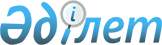 О вступлении в силу Соглашения о применении специальных защитных, антидемпинговых и компенсационных мер по отношению к третьим странам от 25 января 2008 годаРешение Межгосударственного Совета Евразийского экономического сообщества от 21 мая 2010 года № 37

      Межгосударственный Совет Евразийского экономического сообщества (высший орган таможенного союза) на уровне глав правительств решил:



      1. В соответствии с Протоколом о порядке вступления в силу международных договоров, направленных на формирование договорно-правовой базы таможенного союза, выхода из них и присоединения к ним от 6 октября 2007 года считать вступившим в силу с 1 июля 2010 года Соглашение о применении специальных защитных, антидемпинговых и компенсационных мер по отношению к третьим странам от 25 января 2008 года (далее - Соглашение).



      2. Передать с 1 июля 2010 г. Комиссии таможенного союза полномочия, предусмотренные Соглашением, в отношении товаров, происходящих с таможенных территорий третьих стран и предназначенных для единой таможенной территории государств Сторон.



      3. Комиссии таможенного союза на переходный период поручить проведение расследований уполномоченным органам Сторон в соответствии с положениями Соглашения в части выполнения процедурных действий по рассмотрению заявлений, началу, проведению и завершению расследований.



      4. Комиссии таможенного союза обеспечить защиту конфиденциальной информации, предоставляемой в ходе проведения расследований, и установить ответственность сотрудников, допущенных к такой информации.



      5. Сторонам обязать органы государственной власти (управления) Сторон, уполномоченные в области таможенного дела, ведения государственной статистики, налогообложения и регистрации юридических лиц, другие органы государственной власти (управления) Сторон и территориальные (местные) органы государственной власти (управления) оказывать содействие в проведении расследований в отношении товаров из третьих стран и предоставлять Комиссии таможенного союза и национальным уполномоченным органам Сторон необходимые в целях проведения расследований сведения, в том числе содержащие конфиденциальную информацию.



      6. Республике Беларусь, Республике Казахстан и Российской Федерации обеспечить внесение изменений в нормативные правовые акты Республики Беларусь, Республики Казахстан и Российской Федерации в связи с вступлением в силу Соглашения с 1 июля 2010 года и передачей Комиссии таможенного союза полномочий, указанных в пункте 2 настоящего Решения.



      7. Правительствам Республики Беларусь, Республики Казахстан и Российской Федерации обеспечить опубликование настоящего Решения в официальных изданиях в соответствии с национальным законодательством Сторон.Члены Межгосударственного Совета: 

ПРОТОКОЛ

о порядке вступления в силу международных договоров,

направленных на формирование договорно-правовой базы

таможенного союза, выхода из них и присоединения к ним

      Республика Беларусь, Республика Казахстан и Российская Федерация, далее именуемые Сторонами,



      согласились о нижеследующем: 

Статья 1

      Высший орган таможенного союза определяет перечень международных договоров, составляющих договорно-правовую базу таможенного союза (далее - Перечень), который состоит из двух частей:



      часть первая - международные договоры, действующие в рамках ЕврАзЭС,



      часть вторая - международные договоры, направленные на завершение формирования договорно-правовой базы таможенного союза. 

Статья 2

      Высший орган таможенного союза принимает решение о вступлении в силу международного договора, включенного в часть вторую Перечня, при наличии информации депозитария о выполнении Сторонами внутригосударственных процедур, необходимых для вступления в силу этого международного договора. 

Статья 3

      Выход Стороны из любого международного договора, включенного в часть вторую Перечня, означает выход из всех международных договоров, включенных в часть вторую Перечня. Их действие прекращается для такой Стороны по истечении 12 месяцев с даты получения депозитарием уведомления о выходе. 

Статья 4

      После вступления в силу международные договоры, включенные в часть вторую Перечня, открыты для присоединения к ним других государств - членов Евразийского экономического сообщества при условии, что присоединяющееся государство выражает согласие на обязательность для него всех международных договоров, включенных в часть вторую Перечня.



      Для присоединяющегося государства указанные международные договоры вступают в силу одновременно по истечении трех месяцев с даты сдачи им депозитарию письменных уведомлений о выполнении внутригосударственных процедур, необходимых для их вступления в силу. 

Статья 5

      Положения международных договоров, включенных в Перечень, не наносят ущерба правам и обязательствам Сторон по другим международным договорам между Сторонами, если такие договоры предусматривают более высокую степень интеграции Сторон.



      Положения международных договоров, включенных в Перечень, не препятствуют заключению между Сторонами новых международных договоров, удовлетворяющих указанным условиям. 

Статья 6

      Оговорки к настоящему Протоколу не допускаются. 

Статья 7

      Настоящий Протокол временно применяется с даты подписания, подлежит ратификации и вступает в силу с даты получения депозитарием последней ратификационной грамоты.



      Совершено в городе Душанбе 6 октября 2007 г. в одном подлинном экземпляре на русском языке.



      Подлинный экземпляр настоящего Протокола хранится у депозитария, которым до передачи функций депозитария Комиссии таможенного союза является Интеграционный Комитет Евразийского экономического сообщества.



      Депозитарий направит каждой Стороне заверенную копию настоящего Протокола. 

СОГЛАШЕНИЕ

о применении специальных защитных, антидемпинговых и

компенсационных мер по отношению к третьим странам

      Правительство Республики Беларусь, Правительство Республики Казахстан и Правительство Российской Федерации, именуемые в дальнейшем Сторонами,



      согласились о нижеследующем: 

I. Общие положения 

Статья 1

Сфера применения 

      1. Настоящее Соглашение регулирует отношения, возникающие в связи с импортом товаров, происходящих с таможенных территорий третьих стран и предназначенных для таможенной территории государств Сторон.



      2. Настоящее Соглашение не регулирует отношения, связанные с оказанием услуг, выполнением работ, передачей исключительных прав на объекты интеллектуальной собственности или предоставлением права на использование объектов интеллектуальной собственности, осуществлением инвестиций и валютного контроля. 

Статья 2

Основные понятия

      Понятия, используемые в настоящем Соглашении, означают следующее:



      "аналогичный товар" - товар, полностью идентичный товару, который является или может стать объектом расследования (повторного расследования), либо в отсутствие такого товара другой товар, имеющий характеристики, близкие к характеристикам товара, который является или может стать объектом расследования (повторного расследования);



      "антидемпинговая мера" - мера по противодействию демпинговому импорту, которая применяется по решению компетентного органа посредством введения антидемпинговой пошлины, в том числе предварительной антидемпинговой пошлины, или одобрения ценовых добровольных обязательств, принятых экспортером;



      "антидемпинговая пошлина" - пошлина, которая применяется при введении антидемпинговой меры и взимается таможенными органами государств Сторон независимо от взимания ввозной таможенной пошлины;



      "демпинговая маржа" - выраженное в процентах отношение нормальной стоимости товара за вычетом экспортной цены такого товара к его экспортной цене либо разница между нормальной стоимостью товара и его экспортной ценой, выраженная в абсолютных показателях;



      "импортная квота" - ограничение импорта товара на таможенную территорию государств Сторон в отношении его количества и (или) стоимости;



      "компенсационная мера" - мера по нейтрализации воздействия специфической субсидии экспортирующего иностранного государства на отрасль экономики государств Сторон, применяемая по решению компетентного органа посредством введения компенсационной пошлины, в том числе предварительной компенсационной пошлины, либо одобрения добровольных обязательств, принятых уполномоченным органом субсидирующего иностранного государства или экспортером;



      "компенсационная пошлина" - пошлина, которая применяется при введении компенсационной меры и взимается таможенными органами государств Сторон независимо от взимания ввозной таможенной пошлины;



      "компетентный орган" - Комиссия таможенного союза, учрежденная Договором о Комиссии таможенного союза от 6 октября 2007 года;



      "материальный ущерб отрасли экономики государств Сторон" - подтвержденное доказательствами ухудшение положения отрасли экономики государств Сторон, которое выражается, в частности, в сокращении объема производства аналогичного товара в государствах Сторон и объема его реализации на рынке государств Сторон, снижении рентабельности производства такого товара, а также в негативном воздействии на товарные запасы, занятость, уровень заработной платы в данной отрасли экономики государств Сторон и уровень инвестиций в данную отрасль экономики государств Сторон;



      "минимально допустимая демпинговая маржа" - демпинговая маржа, составляющая 2 процента;



      "непосредственно конкурирующий товар" - товар, сопоставимый с товаром, который является или может стать объектом расследования (повторного расследования), по своему назначению, применению, качественным и техническим характеристикам, а также по другим основным свойствам таким образом, что покупатель заменяет или готов заменить его в процессе потребления товаром, который является или может стать объектом расследования (повторного расследования);



      "обычный ход торговли" - купля-продажа аналогичного товара на рынке экспортирующего иностранного государства по цене не ниже средневзвешенной его себестоимости, определяемой исходя из средневзвешенных издержек производства и средневзвешенных торговых, административных и общих издержек;



      "отрасль экономики государств Сторон" - все производители аналогичного товара (для целей антидемпингового и компенсационного расследований) либо аналогичного или непосредственно конкурирующего товара (для целей специального защитного расследования) в государствах Сторон либо те из них, доля которых в общем объеме производства в государствах Сторон соответственно аналогичного товара либо аналогичного или непосредственно конкурирующего товара составляет существенную часть, но не менее 25 процентов;



      "расследование" - специальное защитное, антидемпинговое или компенсационное расследование;



      "связанные лица" - лица, которые отвечают одному или нескольким из следующих критериев: 



      каждое из этих лиц является сотрудником или руководителем организации, созданной с участием другого лица;



      лица являются деловыми партнерами, то есть связаны договорными отношениями, действуют в целях извлечения прибыли и совместно несут расходы и убытки, связанные с осуществлением совместной деятельности;



      лица являются работодателями и работниками;



      какое-либо лицо прямо или косвенно владеет, контролирует или является номинальным держателем 5 и более процентов голосующих акций или долей обоих лиц;



      одно из лиц прямо или косвенно контролирует другое лицо;



      оба лица прямо или косвенно контролируются третьим лицом;



      оба лица вместе прямо или косвенно контролируют третье лицо;



      лица состоят в брачных отношениях, отношениях родства или свойства, усыновителя или усыновленного, а также попечителя и подопечного;



      "серьезный ущерб отрасли экономики государств Сторон" - существенное ухудшение производственного, торгового и финансового положения отрасли экономики государств Сторон, которое выражается в общем ухудшении ситуации, связанной с производством аналогичного или непосредственно конкурирующего товара в государствах Сторон, и определяется, как правило, за 3 календарных года, предшествующих началу расследования, по которым имеются статистические данные;



      "специальная пошлина" - пошлина, которая применяется при введении специальной защитной меры и взимается таможенными органами государств Сторон независимо от взимания ввозной таможенной пошлины;



      "специальная защитная мера" - мера по ограничению возросшего импорта на единую таможенную территорию государств Сторон, которая применяется по решению компетентного органа посредством введения импортной квоты или специальной пошлины, в том числе предварительной специальной пошлины;



      "субсидируемый импорт" - импорт товара на единую таможенную территорию государств Сторон, при производстве, экспорте или транспортировке которого использовалась специфическая субсидия экспортирующего иностранного государства;



      "субсидирующий орган" - государственный орган (в том числе Президент государства Стороны) либо орган местного самоуправления экспортирующего иностранного государства, либо хозяйствующий субъект, действующий по поручению соответствующего государственного органа либо органа местного самоуправления или уполномоченный соответствующим государственным органом (в том числе Президентом государства Стороны) либо органом местного самоуправления в соответствии с правовым актом или исходя из фактических обстоятельств;



      "угроза причинения материального ущерба отрасли экономики государств Сторон" - подтвержденная доказательствами неизбежность причинения материального ущерба отрасли экономики государств Сторон;



      "угроза причинения серьезного ущерба отрасли экономики государств Сторон" - подтвержденная доказательствами неизбежность причинения серьезного ущерба отрасли экономики государств Сторон;



      "экспортная цена" - цена, которая уплачена или должна быть уплачена покупателями, не являющимися связанными лицами, при импорте товара на единую таможенную территорию государств Сторон;



      "экспортирующее иностранное государство" - иностранное государство (объединение иностранных государств), не являющееся участником настоящего Соглашения, из которого импортируется товар на единую таможенную территорию государств Сторон, который являлся, является или может стать объектом расследования, кроме случаев транзита (пункт 5 статьи 10 настоящего Соглашения);



      "третьи страны" - государства, не являющиеся участниками Договора о создании единой таможенной территории и формировании таможенного союза от 6 октября 2007 года. 

Статья 3

Расследование

      1. Введению специальной защитной, антидемпинговой или компенсационной меры при импорте товара предшествует расследование, проводимое в соответствии с настоящим Соглашением.



      2. Решение по результатам расследования о введении, пересмотре, отмене либо о неприменении специальной защитной, антидемпинговой или компенсационной меры принимается компетентным органом.



      3. Доказательства, сведения и переписка, относящиеся к расследованию, должны представляться в компетентный орган на русском языке, а оригиналы документов, которые составлены на иностранном языке, должны сопровождаться переводом на русский язык с удостоверением представленного перевода. 

II. Специальные защитные меры 

Статья 4

Общие принципы применения специальной защитной меры

      1. Специальная защитная мера может быть применена к товару только в том случае, если по результатам расследования, проведенного компетентным органом, установлено, что импорт этого товара на единую таможенную территорию государств Сторон осуществляется в таких возросших количествах (в абсолютных или относительных показателях к общему объему производства в государствах Сторон аналогичного или непосредственно конкурирующего товара) и на таких условиях, что это причиняет серьезный ущерб отрасли экономики государств Сторон или создает угрозу причинения такого ущерба.



      2. Специальная защитная мера применяется к товару, импортируемому на единую таможенную территорию государств Сторон из экспортирующего иностранного государства, независимо от страны его происхождения, за исключением товара, происходящего из развивающейся страны, пользующейся единой системой преференций государств Сторон, если доля импорта данного товара из такой страны не превышает 3 процентов от общего объема импорта данного товара на единую таможенную территорию государств Сторон, при условии, что суммарная доля импорта данного товара из развивающихся стран, на долю каждой из которых приходится не более чем 3 процента от общего объема импорта данного товара на единую таможенную территорию государств Сторон, не превышает 9 процентов от общего объема импорта данного товара на единую таможенную территорию государств Сторон. 

Статья 5

Установление серьезного ущерба отрасли экономики государств

Сторон или угрозы причинения такого ущерба вследствие

возросшего импорта

      1. В целях установления серьезного ущерба отрасли экономики государств Сторон или угрозы причинения такого ущерба вследствие возросшего импорта на единую таможенную территорию государств Сторон компетентный орган в ходе расследования оценивает объективные факторы, которые могут быть выражены в количественных показателях и оказывают воздействие на экономическое положение отрасли экономики государств Сторон, в том числе:



      1) темпы и объем прироста импорта товара, являющегося объектом расследования, на единую таможенную территорию государств Сторон в абсолютных показателях и относительных показателях к общему объему производства или потребления в государствах Сторон аналогичного или непосредственно конкурирующего товара;



      2) долю импортного товара, являющегося объектом расследования, в общем объеме продажи данного товара и аналогичного или непосредственно конкурирующего товара на рынке государств Сторон;



      3) уровень цен на импортный товар, являющийся объектом расследования, по сравнению с ценой аналогичного или непосредственно конкурирующего товара, производимого в государствах Сторон;



      4) изменение объема продажи аналогичного или непосредственно конкурирующего товара, производимого в государствах Сторон, на рынке государств Сторон;



      5) изменение объема производства аналогичного или непосредственно конкурирующего товара, производительности, загрузки производственных мощностей, размеров прибыли и убытков, а также уровня занятости в отрасли экономики государств Сторон.



      2. Серьезный ущерб отрасли экономики государств Сторон или угроза причинения такого ущерба вследствие возросшего импорта должны устанавливаться на основе результатов анализа всех доказательств и сведений, относящихся к делу и имеющихся в распоряжении компетентного органа.



      3. Компетентный орган помимо возросшего импорта анализирует другие известные факторы, вследствие которых в тот же период причиняется серьезный ущерб отрасли экономики государств Сторон или создается угроза причинения такого ущерба. Указанный ущерб не должен быть отнесен компетентным органом к ущербу отрасли экономики государств Сторон вследствие возросшего импорта на единую таможенную территорию государств Сторон. 

Статья 6

Введение предварительной специальной пошлины

      1. В условиях критического положения в отрасли экономики государств Сторон, если до завершения расследования установлено, что задержка с применением специальной защитной меры причинила бы серьезный ущерб отрасли экономики государств Сторон, который трудно будет устранить впоследствии, компетентный орган на основании предварительного заключения о наличии причинно-следственной связи между возросшим импортом на единую таможенную территорию государств Сторон и ущербом отрасли экономики государств Сторон принимает решение о применении специальной защитной меры посредством введения предварительной специальной пошлины на срок, не превышающий 200 дней, при условии одновременного продолжения расследования.



      2. Компетентный орган уведомляет в письменной форме уполномоченный орган экспортирующего иностранного государства, а также другие известные ему заинтересованные лица о возможном введении предварительной специальной пошлины.



      3. По запросу уполномоченного органа экспортирующего иностранного государства о проведении консультаций по вопросу введения предварительной специальной пошлины такие консультации должны быть начаты после принятия компетентным органом решения о введении предварительной специальной пошлины.



      4. В случае если по результатам расследования установлено, что отсутствуют основания для введения специальной защитной меры, суммы предварительной специальной пошлины подлежат возврату плательщику в порядке, установленном для возврата таможенных платежей законодательством государства Стороны, таможенными органами которого взималась предварительная специальная пошлина. 



      5. В случае если по результатам расследования признано целесообразным введение более низкой ставки окончательной специальной пошлины, чем ставка предварительной специальной пошлины, разница между ставкой предварительной специальной пошлины и ставкой окончательной специальной пошлины подлежит возврату плательщику в порядке, установленном для возврата таможенных платежей законодательством государства Стороны, таможенными органами которого взималась предварительная специальная пошлина, а остаток сумм предварительной специальной пошлины перечисляется в бюджет в соответствии с отдельным соглашением между Сторонами, регулирующим зачисление и распределение сумм таможенных пошлин, иных видов пошлин, налогов и сборов, имеющих эквивалентное действие.



      6. В случае если ставка окончательной специальной пошлины выше ставки предварительной специальной пошлины, разница между ними с плательщика не взимается.



      7. В случае если по результатам расследования принято решение о применении специальной защитной меры, срок действия предварительной специальной пошлины засчитывается в общий срок действия специальной защитной меры, а суммы предварительной специальной пошлины перечисляются в бюджет в соответствии с отдельным соглашением между Сторонами, регулирующим зачисление и распределение сумм таможенных пошлин, иных видов пошлин, налогов и сборов, имеющих эквивалентное действие. 

Статья 7

Применение специальной защитной меры

      1. Специальная защитная мера применяется по решению компетентного органа в размере и в течение срока, которые необходимы для устранения серьезного ущерба отрасли экономики государств Сторон или угрозы причинения такого ущерба, а также для облегчения процесса адаптации отрасли экономики государств Сторон к меняющимся экономическим условиям.



      2. В случае если специальная защитная мера применяется посредством установления импортной квоты, уровень такой импортной квоты не должен быть ниже среднегодового уровня (в количественном или стоимостном выражении) объема импорта товара, являвшегося объектом расследования, за 3 года, предшествующих дате подачи заявления о проведении расследования, по которым имеются статистические данные, за исключением случаев необходимости установления меньшего уровня импортной квоты для устранения серьезного ущерба отрасли экономики государств Сторон или угрозы причинения такого ущерба.



      3. При распределении импортной квоты между экспортирующими иностранными государствами тем из них, которые заинтересованы в экспорте товара, являвшегося объектом расследования, на единую таможенную территорию государств Сторон, может быть предложено провести консультации по вопросу распределения между ними импортной квоты.



      4. В случае если проведение консультаций, предусмотренных пунктом 3 настоящей статьи, не представляется возможным или в ходе их проведения не достигнута договоренность о таком распределении, импортная квота распределяется между экспортирующими иностранными государствами, имеющими заинтересованность в экспорте на единую таможенную территорию государств Сторон товара, являвшегося объектом расследования, в пропорции, сложившейся при импорте этого товара из этих экспортирующих иностранных государств за 3 года, предшествующих дате подачи заявления о проведении расследования, на основе общего объема импорта такого товара в количественном или стоимостном выражении.



      5. В случае если в процентном отношении прирост импорта товара, являвшегося объектом расследования, из отдельных экспортирующих иностранных государств непропорционально увеличился по отношению к общему приросту импорта такого товара за 3 года, предшествующих дате подачи заявления о проведении расследования, по которым имеются статистические данные, компетентный орган может распределить импортную квоту между такими экспортирующими иностранными государствами с учетом абсолютных и относительных показателей прироста импорта этого товара на единую таможенную территорию государств Сторон из таких экспортирующих иностранных государств.



      6. Импорт товара, в отношении которого принято решение об установлении импортной квоты в качестве специальной защитной меры, на единую таможенную территорию государств Сторон осуществляется на основании лицензии, выданной в порядке, установленном для товаров, на импорт которых применяются количественные ограничения.



      7. На сельскохозяйственные товары компетентным органом может вводиться специальная пошлина без проведения расследования только на срок до окончания календарного года, в котором введена указанная пошлина, в размере, не превышающем одной трети действующей ставки ввозной таможенной пошлины на такой товар, если рост объема импорта данного товара на таможенную территорию государств Сторон превышает базовый уровень, определенный на основании положений пункта 8 настоящей статьи.



      8. Базовый уровень определяется с учетом доли импорта товара в объеме его внутреннего потребления в государствах Сторон за предшествующие 3 года, по которым имеются статистические данные, исходя из следующего:



      1) если такая доля импорта товара меньше или равна 10 процентам, базовый уровень составляет 125 процентов;



      2) если такая доля импорта товара превышает 10 процентов, но меньше или равна 30 процентам, базовый уровень составляет 110 процентов;



      3) если такая доля импорта товара превышает 30 процентов, базовый уровень составляет 105 процентов.



      9. Под сельскохозяйственными товарами для целей настоящей статьи понимаются товары, классифицируемые в Товарной номенклатуре Евразийского экономического сообщества в группах 1 - 24, за исключением рыбы и рыбопродуктов, в позициях 3301, 3501 - 3505, 4101 - 4103, 4301, 5001 - 5003, 5101 - 5103, 5201 - 5203, 5301, 5302 и субпозициях 2905 43, 2905 44, 3809 10 и 3824 60. 

Статья 8

Срок действия и пересмотр специальной защитной меры

      1. Срок действия специальной защитной меры не должен превышать 4 года, за исключением случая продления срока действия такой меры в соответствии с пунктом 2 настоящей статьи.



      2. Срок действия специальной защитной меры, указанный в пункте 1 настоящей статьи, может быть продлен по решению компетентного органа, если по результатам повторного расследования, проведенного компетентным органом, установлено, что для устранения серьезного ущерба отрасли экономики государств Сторон или угрозы причинения такого ущерба необходимо продление срока действия специальной защитной меры и имеются доказательства того, что соответствующей отраслью экономики государств Сторон принимаются меры, способствующие адаптации этой отрасли к меняющимся экономическим условиям.



      При проведении повторного расследования с учетом соответствующих различий применяются положения, относящиеся к проведению расследования.



      3. При принятии компетентным органом решения о продлении срока действия специальной защитной меры такая мера не может быть более ограничительной, чем специальная защитная мера, действовавшая на дату принятия решения о продлении срока действия специальной защитной меры.



      4. В случае если срок действия специальной защитной меры превышает год, компетентный орган постепенно смягчает такую специальную защитную меру через равные интервалы времени в течение срока ее действия. 



      В случае если срок действия специальной защитной меры превышает 3 года, не позднее чем по истечении половины срока действия такой меры компетентный орган проводит повторное расследование, по результатам которого специальная защитная мера может быть сохранена, смягчена или отменена.



      Для целей настоящей статьи под смягчением специальной защитной меры понимается увеличение объема импортной квоты или снижение ставки специальной пошлины.



      5. Общий срок действия специальной защитной меры, включая срок действия предварительной специальной пошлины и срок, на который продлевается действие специальной защитной меры, не должен превышать 8 лет.



      6. Специальная защитная мера не может повторно применяться к товару, к которому ранее применялась специальная защитная мера, в течение срока, равного сроку действия предыдущей специальной защитной меры. При этом срок, в течение которого специальная защитная мера не применяется, не может быть менее 2 лет.



      7. Специальная защитная мера, срок действия которой составляет 180 или менее дней, независимо от установленных пунктом 6 настоящей статьи положений, может быть вновь применена к тому же товару, если прошло не менее года с даты введения предшествующей специальной защитной меры и специальная защитная мера не применялась к такому товару более чем 2 раза в течение 5 лет, предшествующих дате введения новой специальной защитной меры. 

III. Антидемпинговые меры 

Статья 9

Общие принципы применения антидемпинговой меры

      1. Антидемпинговая мера может быть применена к товару, являющемуся предметом демпингового импорта, в случае, если по результатам расследования, проведенного компетентным органом, установлено, что импорт такого товара на единую таможенную территорию государств Сторон причиняет материальный ущерб отрасли экономики государств Сторон, создает угрозу причинения такого ущерба или существенно замедляет создание отрасли экономики государств Сторон.



      2. Товар является предметом демпингового импорта, если экспортная цена такого товара ниже его нормальной стоимости.



      3. Для целей настоящего раздела период расследования устанавливается равным, как правило, 12 месяцам, предшествующим дате подачи заявления о проведении расследования, но в любом случае этот период не должен быть менее 6 месяцев. 

Статья 10

Определение демпинговой маржи

      1. Демпинговая маржа определяется компетентным органом на основе сопоставления:



      1) средневзвешенной нормальной стоимости товара со средневзвешенной экспортной ценой товара;



      2) средневзвешенной нормальной стоимости товара с экспортными ценами товара по индивидуальным сделкам при условии существенных различий в цене товара в зависимости от покупателей, регионов или периода поставки товара;



      3) нормальной стоимости товара по индивидуальным сделкам с экспортными ценами товара по индивидуальным сделкам.



      2. Сопоставление экспортной цены товара с его нормальной стоимостью осуществляется на одной и той же стадии торговой операции и в отношении случаев продажи товара, имевших место по возможности в одно и то же время.



      3. При сопоставлении экспортной цены товара с его нормальной стоимостью осуществляется их корректировка с учетом различий, оказывающих воздействие на сопоставимость цен, в том числе различий условий и характеристик поставок, налогообложения, стадий торговых операций, количественных показателей, физических характеристик, а также любых других различий, в отношении которых представляются доказательства их воздействия на сопоставимость цен.



      В случаях, указанных в пункте 5 настоящей статьи, учитываются расходы, в том числе таможенные пошлины и налоги, уплаченные в период между импортом и перепродажей товара, а также полученная прибыль.



      Компетентный орган вправе запрашивать у заинтересованных лиц информацию, необходимую для обеспечения надлежащего сопоставления экспортной цены товара с его нормальной стоимостью.



      4. В случае отсутствия сделок купли-продажи аналогичного товара при обычном ходе торговли на рынке экспортирующего иностранного государства либо в случае, если в силу низкого объема продажи аналогичного товара при обычном ходе торговли или в силу особой ситуации на рынке экспортирующего иностранного государства невозможно провести надлежащее сопоставление экспортной цены товара с ценой аналогичного товара при продаже на рынке экспортирующего иностранного государства, экспортная цена товара сопоставляется или со сравнимой ценой аналогичного товара, импортируемого из экспортирующего иностранного государства в третью страну, при условии, что цена аналогичного товара является репрезентативной, или с издержками производства товара в стране его происхождения с учетом необходимых административных, торговых и общих издержек и прибыли, характерных для данной отрасли экономики.



      5. В случае если товар импортируется на единую таможенную территорию государств Сторон из иностранного государства, не являющегося страной его происхождения, экспортная цена такого товара сопоставляется со сравнимой ценой аналогичного товара на рынке иностранного государства. 



      Сопоставление экспортной цены товара может проводиться со сравнимой ценой аналогичного товара в стране его происхождения, если данный товар только переотправляется через иностранное государство, из которого он экспортируется на таможенную территорию государств Сторон, или производство такого товара не осуществляется в этом иностранном государстве либо в нем отсутствует сравнимая цена аналогичного товара.



      6. В случае если при сопоставлении экспортной цены товара с его нормальной стоимостью требуется пересчет их величин из одной валюты в другую, такой пересчет производится с использованием официального курса валюты на день продажи товара. 



      В случае если продажа иностранной валюты была непосредственно связана с соответствующей экспортной поставкой товара и осуществлялась на срок, используется курс валюты, применяемый при продаже валюты на срок.



      Компетентный орган не учитывает колебание курсов валют и в ходе расследования предоставляет экспортерам не менее чем 60 календарных дней для корректировки их экспортных цен с учетом устойчивых изменений курсов валют в период расследования.



      7. Компетентный орган, как правило, определяет индивидуальную демпинговую маржу для каждого известного экспортера и (или) производителя товара, представивших необходимые сведения, позволяющие определить индивидуальную демпинговую маржу. 



      8. В случае если компетентный орган приходит к заключению о неприемлемости определения индивидуальной демпинговой маржи для каждого известного экспортера и (или) производителя товара по причине общего количества экспортеров, производителей или импортеров товара, разнообразия товара или по какой-либо другой причине, он может использовать ограничение определения индивидуальной демпинговой маржи исходя из приемлемого количества заинтересованных лиц, либо определить демпинговую маржу в отношении выборки товара из каждого экспортирующего иностранного государства, которая, по имеющейся в распоряжении компетентного органа информации, является статистически репрезентативной и может быть исследована, не нарушая хода расследования.



      9. В случае если компетентный орган использует ограничение, предусмотренное пунктом 8 настоящей статьи, размер демпинговой маржи, рассчитанный в отношении не выбранных для определения индивидуальной демпинговой маржи, но представивших необходимые сведения в установленный для их представления в ходе расследования срок иностранных экспортеров или иностранных производителей товара, являющегося предметом демпингового импорта, не должен превышать размер средневзвешенной демпинговой маржи, определенной в отношении выбранных иностранных экспортеров или иностранных производителей товара, являющегося предметом демпингового импорта.



      10. Если экспортеры или производители товара, являющегося объектом расследования, не предоставляют в компетентный орган запрашиваемую информацию в требуемом виде и в установленные сроки или информация, предоставленная ими, не может быть проверена либо не соответствует действительности, компетентный орган может определить демпинговую маржу на основе любой другой имеющейся в его распоряжении информации.



      11. Кроме определения индивидуальной демпинговой маржи для каждого известного экспортера и (или) производителя товара, представивших необходимые сведения, позволяющие определить индивидуальную демпинговую маржу, компетентный орган может определить единую демпинговую маржу для всех других экспортеров и (или) производителей товара, являющегося объектом расследования, на основе наивысшей демпинговой маржи, определенной в ходе расследования. 

Статья 11

Определение нормальной стоимости товара

      1. Нормальная стоимость товара определяется компетентным органом на основе цен аналогичного товара при его продаже в период расследования на внутреннем рынке экспортирующего иностранного государства покупателям, не являющимся связанными лицами, при обычном ходе торговли для использования на таможенной территории экспортирующего иностранного государства в конкурентных условиях.



      Для целей определения нормальной стоимости могут учитываться цены аналогичного товара при его продаже покупателям, являющимся связанными лицами, в случае, если будет установлено, что указанная связь не влияет на ценовую политику иностранного производителя и (или) экспортера.



      2. Объем продажи аналогичного товара при обычном ходе торговли на рынке экспортирующего иностранного государства рассматривается как достаточный для определения нормальной стоимости товара, если этот объем составляет не менее 5 процентов от общего объема экспорта товара на единую таможенную территорию государств Сторон из экспортирующего иностранного государства.



      Более низкий объем продажи аналогичного товара при обычном ходе торговли считается приемлемым для определения нормальной стоимости товара, если имеются доказательства того, что такой объем является достаточным для обеспечения надлежащего сопоставления экспортной цены товара с ценой аналогичного товара при обычном ходе торговли.



      3. При определении нормальной стоимости товара в соответствии с пунктом 1 настоящей статьи ценой товара при его продажах покупателям на внутреннем рынке экспортирующего иностранного государства является средневзвешенная цена, по которой аналогичный товар продавался покупателям в течение периода расследования, или цена товара по каждой отдельной его продаже покупателям в рамках этого периода.



      4. Продажа аналогичного товара на рынке экспортирующего иностранного государства или из экспортирующего иностранного государства в третью страну по ценам ниже себестоимости производства единицы аналогичного товара с учетом административных, торговых и общих издержек может не учитываться при определении нормальной стоимости товара только в том случае, если компетентный орган установит, что такая продажа аналогичного товара осуществляется в период расследования в значительном объеме и по ценам, которые не обеспечивают возмещение всех издержек за этот период. 



      5. В случае если цена аналогичного товара, которая в момент его продажи ниже себестоимости производства единицы аналогичного товара с учетом административных, торговых и общих издержек, превышает средневзвешенную себестоимость производства единицы товара с учетом административных, торговых и общих издержек в период расследования, такая цена рассматривается как обеспечивающая возмещение всех издержек в течение периода расследования.



      6. Продажа аналогичного товара по ценам ниже себестоимости производства единицы аналогичного товара с учетом административных, торговых и общих издержек считается осуществляемой в значительном объеме, в случае если средневзвешенная цена аналогичного товара по сделкам, учитываемым при определении нормальной стоимости товара, ниже средневзвешенной себестоимости производства единицы аналогичного товара с учетом административных, торговых и общих издержек и объем продажи по ценам ниже такой себестоимости составляет не менее 20 процентов от объема продажи по сделкам, учитываемым при определении нормальной стоимости товара.



      7. Себестоимость производства единицы товара с учетом административных, торговых и общих издержек рассчитывается на основе данных, представленных экспортером или производителем товара, при условии, что такие данные соответствуют общепринятым принципам и правилам бухгалтерского учета и отчетности в экспортирующем иностранном государстве и полностью отражают издержки, связанные с производством и продажей товара.



      8. Компетентный орган учитывает все имеющиеся в его распоряжении доказательства правильности распределения издержек производства, административных, торговых и общих издержек, включая данные, представленные экспортером или производителем товара, являющегося объектом расследования, при условии, что такое распределение издержек обычно практикуется таким экспортером или производителем товара, в частности, в отношении установления соответствующего периода амортизации, отчислений на капиталовложения и покрытие других издержек на развитие производства.



      9. Издержки производства, административные, торговые и общие издержки корректируются с учетом разовых расходов, связанных с развитием производства, или обстоятельств, при которых на издержки в период расследования оказывают воздействие операции, осуществляемые в период организации производства. 



      10. Суммарные количественные показатели административных, торговых и общих издержек и прибыли, характерные для данной отрасли экономики, определяются на основе фактических данных о производстве и продаже аналогичного товара при обычном ходе торговли, представляемых экспортером или производителем товара, являющегося предметом демпингового импорта. 



      Если такие суммарные количественные показатели нельзя определить указанным образом, они могут быть определены на основе:



      1) фактических сумм, полученных и израсходованных экспортером или производителем товара, являющегося объектом расследования, в связи с производством и продажей той же категории товара на рынке экспортирующего иностранного государства; 



      2) средневзвешенных фактических сумм, полученных и израсходованных в связи с производством и продажей аналогичного товара на рынке экспортирующего иностранного государства другими экспортерами или производителями такого товара;



      3) иного метода при условии, что определенная таким образом сумма прибыли не превышает прибыль, обычно получаемую другими экспортерами или производителями той же категории товара при его продаже на рынке экспортирующего иностранного государства.



      11. В случае демпингового импорта из экспортирующего иностранного государства, в котором цены на рынке регулируются непосредственно государством или существует государственная монополия внешней торговли, нормальная стоимость товара может определяться на основе цены или рассчитанной стоимости аналогичного товара в подходящей третьей стране (сравнимой для целей расследования с указанным экспортирующим иностранным государством) либо цены аналогичного товара при его поставках из такой третьей страны в другие страны, в том числе на единую таможенную территорию государств Сторон. 



      В случае если определение нормальной стоимости товара в соответствии с положениями настоящего пункта не представляется возможным, нормальная стоимость товара может определяться на основе цены, уплаченной или подлежащей уплате за аналогичный товар на единой таможенной территории государств Сторон и скорректированной с учетом прибыли. 

Статья 12

Определение экспортной цены товара

      1. Экспортная цена товара определяется на основании данных о его продаже в период расследования.



      2. При отсутствии данных об экспортной цене товара, являющегося предметом демпингового импорта, либо возникновении у компетентного органа обоснованных сомнений в достоверности сведений об экспортной цене такого товара вследствие того, что экспортер и импортер товара являются связанными лицами, в том числе в силу связи каждого из них с третьим лицом, либо при наличии ограничительной деловой практики в форме сговора в отношении экспортной цены такого товара его экспортная цена может быть рассчитана на основе цены, по которой импортированный товар впервые перепродается независимому покупателю, или иным методом, который может быть определен компетентным органом, если импортированный товар не перепродается независимому покупателю или не перепродается в таком виде, в каком он был импортирован на единую таможенную территорию государств Сторон. 

Статья 13

Установление ущерба отрасли экономики государств Сторон

вследствие демпингового импорта

      1. Ущерб отрасли экономики государств Сторон вследствие демпингового импорта устанавливается на основе результатов анализа объема демпингового импорта, влияния такого импорта на цены аналогичного товара на рынке государств Сторон и на производителей аналогичного товара в государствах Сторон.



      2. Для целей настоящего раздела под ущербом отрасли экономики государств Сторон понимается материальный ущерб отрасли экономики государств Сторон, угроза причинения такого ущерба или существенное замедление создания отрасли экономики государств Сторон.



      3. Ущерб отрасли экономики государств Сторон определяется за период расследования. 



      В ходе расследования учитываются также тенденции на рынке государств Сторон за 3 года, предшествующих дате подачи заявления о начале расследования.



      4. При анализе объема демпингового импорта компетентный орган определяет, произошло ли существенное увеличение демпингового импорта товара, являющегося объектом расследования (в абсолютных показателях либо относительно производства или потребления аналогичного товара в государствах Сторон).



      5. При анализе воздействия демпингового импорта на цены аналогичного товара на рынке государств Сторон компетентный орган устанавливает:



      1) были ли цены товара, являющегося предметом демпингового импорта, значительно ниже цен аналогичного товара на рынке государств Сторон;



      2) привел ли демпинговый импорт к значительному снижению цен аналогичного товара на рынке государств Сторон;



      3) препятствовал ли значительно демпинговый импорт росту цен аналогичного товара на рынке государств Сторон, который имел бы место в случае отсутствия такого импорта.



      6. В случае если предметом расследований, проводимых одновременно, является импорт товара на единую таможенную территорию государств Сторон из более чем одного экспортирующего иностранного государства, компетентный орган может оценивать совокупное воздействие такого импорта только в том случае, если установит, что:



      1) демпинговая маржа, определенная в отношении импорта товара, являющегося объектом расследования, из каждого экспортирующего иностранного государства, превышает минимально допустимую демпинговую маржу, а объем импорта данного товара из каждого экспортирующего иностранного государства не является незначительным с учетом положений пункта 2 статьи 31 настоящего Соглашения;



      2) оценка совокупного воздействия импорта товара является возможной с учетом условий конкуренции между импортными товарами и условий конкуренции между импортным товаром и аналогичным товаром, произведенным в государствах Сторон.



      7. Анализ воздействия демпингового импорта на отрасль экономики государств Сторон заключается в оценке всех экономических факторов, имеющих отношение к состоянию отрасли экономики государств Сторон, включая:



      степень восстановления экономического положения отрасли экономики государств Сторон после воздействия на нее имевшего место ранее демпингового или субсидируемого импорта;



      произошедшее или возможное в будущем сокращение производства, продажи товара, доли его на рынке государств Сторон, прибыли, производительности, доходов от привлеченных инвестиций или использования производственных мощностей;



      факторы, влияющие на цены товара на рынке государств Сторон; 



      размер демпинговой маржи;



      произошедшее или возможное в будущем негативное влияние на темпы роста производства товара, запасы товара, уровень занятости, заработную плату, возможность привлечения инвестиций и финансовое состояние. 



      При этом ни один, ни несколько факторов не могут иметь решающее значение для целей установления ущерба отрасли экономики государств Сторон вследствие демпингового импорта.



      8. Вывод о наличии причинно-следственной связи между демпинговым импортом и ущербом отрасли экономики государств Сторон должен основываться на анализе всех относящихся к делу доказательств и сведений, имеющихся в распоряжении компетентного органа. 



      9. Компетентный орган помимо демпингового импорта анализирует также любые другие известные факторы, вследствие которых в тот же период причиняется ущерб отрасли экономики государств Сторон. 



      Факторы, которые могут рассматриваться как относящиеся к делу, включают, в частности, объем и цены импортируемого товара, не проданного по демпинговым ценам, сокращение спроса или изменения в структуре потребления, ограничительную торговую практику, технологические достижения, а также экспортные показатели и производительность отрасли экономики государств Сторон. 



      Ущерб, причиненный вследствие этих факторов отрасли экономики государств Сторон, не должен быть отнесен к ущербу отрасли экономики государств Сторон вследствие демпингового импорта.



      10. Воздействие демпингового импорта на отрасль экономики государств Сторон оценивается применительно к производству аналогичного товара в государствах Сторон, если имеющиеся данные позволяют выделить производство аналогичного товара на основе таких критериев, как производственный процесс, продажа аналогичного товара его производителями и прибыль. 



      В случае если имеющиеся данные не позволяют выделить производство аналогичного товара, воздействие демпингового импорта на отрасль экономики государств Сторон оценивается применительно к производству наиболее узкой группы или номенклатуры товаров, которые включают в себя аналогичный товар и о которых имеются необходимые данные.



      11. При установлении угрозы причинения материального ущерба отрасли экономики государств Сторон вследствие демпингового импорта компетентный орган учитывает все имеющиеся факторы, в том числе следующие:



      1) темпы роста демпингового импорта, свидетельствующие о реальной возможности дальнейшего увеличения такого импорта;



      2) наличие у экспортера товара, являющегося предметом демпингового импорта, достаточных экспортных возможностей или очевидная неотвратимость их увеличения, которые свидетельствуют о реальной возможности увеличения демпингового импорта данного товара, с учетом способности других экспортных рынков принять любой дополнительный экспорт данного товара;



      3) уровень цен товара, являющегося объектом расследования, если такой уровень цен может привести к снижению или сдерживанию цены аналогичного товара на рынке государств Сторон и дальнейшему росту спроса на товар, являющийся объектом расследования;



      4) наличие у экспортера запасов товара, являющегося объектом расследования.



      12. Решение о наличии угрозы причинения материального ущерба отрасли экономики государств Сторон принимается в случае, если в ходе расследования по результатам анализа факторов, указанных в пункте 11 настоящей статьи, компетентный орган пришел к заключению о неотвратимости продолжения демпингового импорта и причинения таким импортом материального ущерба отрасли экономики государств Сторон в случае непринятия антидемпинговой меры. 

Статья 14

Введение предварительной антидемпинговой пошлины

      1. В случае если информация, полученная до завершения расследования, свидетельствует о наличии демпингового импорта и обусловленного этим ущерба отрасли экономики государств Сторон, компетентным органом на основании доклада, содержащего предварительное заключение, принимается решение о применении антидемпинговой меры посредством введения предварительной антидемпинговой пошлины в целях предотвращения ущерба отрасли экономики государств Сторон, причиняемого демпинговым импортом в период проведения расследования.



      2. Предварительная антидемпинговая пошлина не может быть введена ранее чем через 60 календарных дней с даты начала расследования.



      3. Ставка предварительной антидемпинговой пошлины должна быть достаточной для устранения ущерба отрасли экономики государств Сторон, но не выше размера предварительно рассчитанной демпинговой маржи.



      4. В случае если ставка предварительной антидемпинговой пошлины равна размеру предварительно рассчитанной демпинговой маржи, срок действия предварительной антидемпинговой пошлины не должен превышать 4 месяца, за исключением случая, если этот срок продлевается до 6 месяцев на основании просьбы экспортеров, доля которых в объеме демпингового импорта товара, являющегося объектом расследования, составляет большую часть. 



      5. В случае если ставка предварительной антидемпинговой пошлины меньше предварительно рассчитанной демпинговой маржи, срок действия предварительной антидемпинговой пошлины не должен превышать 6 месяцев, за исключением случая, если этот срок продлевается до 9 месяцев на основании просьбы экспортеров, доля которых в объеме демпингового импорта товара, являющегося объектом расследования, составляет большую часть. 



      6. В случае если по результатам расследования компетентным органом установлено, что отсутствуют основания для введения антидемпинговой меры, суммы предварительной антидемпинговой пошлины подлежат возврату плательщику в порядке, установленном для возврата таможенных платежей законодательством государства Стороны, таможенными органами которого взималась предварительная антидемпинговая пошлина.



      7. В случае если по результатам расследования установлено наличие оснований для введения антидемпинговой меры, суммы предварительной антидемпинговой пошлины перечисляются в бюджет в соответствии с отдельным соглашением между Сторонами, регулирующим зачисление и распределение сумм таможенных пошлин, иных видов пошлин, налогов и сборов, имеющих эквивалентное действие.



      8. В случае если по результатам расследования установлено наличие оснований для введения антидемпинговой меры и признано целесообразным введение более низкой ставки окончательной антидемпинговой пошлины, чем ставка предварительной антидемпинговой пошлины, разница между ними подлежит возврату плательщику в порядке, установленном для возврата таможенных платежей законодательством государства Стороны, таможенными органами которого взималась предварительная антидемпинговая пошлина, а остаток суммы предварительной антидемпинговой пошлины перечисляется в бюджет в соответствии с отдельным соглашением между Сторонами, регулирующим зачисление и распределение сумм таможенных пошлин, иных видов пошлин, налогов и сборов, имеющих эквивалентное действие.



      9. В случае если ставка окончательной антидемпинговой пошлины больше ставки предварительной антидемпинговой пошлины, разница между ними с плательщика не взимается. 

Статья 15

Принятие экспортером товара, являющегося объектом

расследования, добровольных обязательств

      1. Расследование может быть приостановлено или прекращено компетентным органом без введения антидемпинговой пошлины при получении им от экспортера товара, являющегося объектом расследования, добровольных обязательств в письменной форме о пересмотре цен такого товара или прекращении экспорта такого товара на единую таможенную территорию государств Сторон по ценам ниже его нормальной стоимости (при наличии связанных с экспортером лиц в государствах Сторон необходимы также заявления этих лиц о поддержке этих обязательств), если компетентный орган придет к заключению, что принятие таких обязательств устранит ущерб, причиненный демпинговым импортом, и примет решение об их одобрении.



      Уровень цен товара согласно этим обязательствам должен быть не выше, чем это необходимо для устранения демпинговой маржи.



      Повышение цены товара может быть меньше демпинговой маржи, если такое повышение является достаточным для устранения ущерба отрасли экономики государств Сторон.



      2. Решение об одобрении добровольных обязательств не принимается компетентным органом до тех пор, пока он не придет к предварительному заключению о наличии демпингового импорта и обусловленного этим ущерба отрасли экономики государств Сторон.



      3. Решение об одобрении добровольных обязательств не принимается компетентным органом, если он приходит к заключению о неприемлемости их одобрения в связи с большим числом реальных или потенциальных экспортеров товара или по иным причинам. 



      Компетентный орган по возможности сообщает экспортерам причины, по которым одобрение их добровольных обязательств было сочтено неприемлемым, и предоставляет им возможность дать в связи с этим свои комментарии.



      4. Компетентный орган может предложить экспортерам принять добровольные обязательства, но не может требовать их принятия.



      5. В случае одобрения компетентным органом добровольных обязательств антидемпинговое расследование может быть продолжено по просьбе экспортера товара или по решению компетентного органа. 



      Если по результатам расследования компетентный орган приходит к заключению об отсутствии демпингового импорта или обусловленного им ущерба отрасли экономики государств Сторон, экспортер, принявший добровольные обязательства, автоматически освобождается от таких обязательств, за исключением случая, если указанное заключение в значительной степени является результатом существования таких обязательств. В случае если сделанное заключение в значительной степени является результатом существования добровольных обязательств, компетентным органом может быть принято решение о том, что такие обязательства должны оставаться в силе в течение необходимого периода времени.



      6. В случае если по результатам расследования компетентный орган приходит к заключению о наличии демпингового импорта и обусловленного им ущерба отрасли экономики государств Сторон, принятые экспортером добровольные обязательства продолжают действовать в соответствии с их условиями.



      7. Компетентный орган может запросить у экспортера сведения, касающиеся выполнения экспортером добровольных обязательств, а также согласие на проверку таких сведений. 



      Непредоставление запрашиваемых сведений в установленный компетентным органом срок, а также несогласие на проверку таких сведений считается нарушением экспортером принятых им добровольных обязательств.



      8. В случае нарушения или отзыва экспортером добровольных обязательств компетентный орган может принять решение о применении антидемпинговой меры посредством введения предварительной антидемпинговой пошлины, если расследование еще не завершено, или окончательной антидемпинговой пошлины, если окончательные результаты расследования свидетельствуют о наличии оснований для ее введения.



      Экспортеру в случае нарушения им принятых добровольных обязательств предоставляется возможность дать свои комментарии в связи с таким нарушением. 

Статья 16

Введение и применение антидемпинговой пошлины

      1. Антидемпинговая пошлина применяется в отношении товара, который поставляется всеми экспортерами и является предметом демпингового импорта, причиняющего ущерб отрасли экономики государств Сторон, за исключением товара, поставляемого теми экспортерами, добровольные обязательства которых были одобрены компетентным органом в соответствии с положениями статьи 15 настоящего Соглашения.



      2. Размер антидемпинговой пошлины должен быть достаточным для устранения ущерба отрасли экономики государств Сторон, но не выше размера рассчитанной демпинговой маржи. 



      Компетентный орган может принять решение о введении антидемпинговой пошлины в размере меньшем, чем размер рассчитанной демпинговой маржи, если такой размер является достаточным для устранения ущерба отрасли экономики государств Сторон.



      3. Компетентный орган устанавливает индивидуальную антидемпинговую пошлину для каждого экспортера или производителя товара, являющегося предметом демпингового импорта, для которого была рассчитана индивидуальная демпинговая маржа.



      4. Кроме установления индивидуальной антидемпинговой пошлины, указанной в пункте 3 настоящей статьи, компетентный орган устанавливает единую антидемпинговую пошлину для всех других экспортеров или производителей товара из экспортирующего иностранного государства на основе наивысшей демпинговой маржи, рассчитанной в ходе расследования. 

Статья 17

Срок действия и пересмотр антидемпинговой меры

      1. Антидемпинговая мера применяется по решению компетентного органа в размере и в течение срока, которые необходимы для устранения ущерба отрасли экономики государств Сторон вследствие демпингового импорта.



      2. Срок действия антидемпинговой меры не должен превышать 5 лет с даты начала применения такой меры или с даты завершения повторного расследования, которое проводилось в связи с изменившимися обстоятельствами и одновременно касалось анализа демпингового импорта и связанного с ним ущерба отрасли экономики государств Сторон или в связи с истечением срока действия антидемпинговой меры.



      3. Повторное расследование в связи с истечением срока действия антидемпинговой меры проводится на основании заявления в письменной форме, поданного в соответствии с положениями статьи 29 настоящего Соглашения, либо по собственной инициативе компетентного органа.



      Повторное расследование в связи с истечением срока действия антидемпинговой меры проводится при наличии в заявлении сведений о возможности возобновления либо продолжения демпингового импорта и причинения ущерба отрасли экономики государств Сторон при прекращении действия антидемпинговой меры.



      Заявление о проведении повторного расследования в связи с истечением срока действия антидемпинговой меры подается не позднее чем за 6 месяцев до истечения срока действия антидемпинговой меры.



      Повторное расследование должно быть начато до истечения срока действия антидемпинговой меры и завершено в течение 12 месяцев с даты его начала.



      До завершения повторного расследования, проводимого в соответствии с положениями настоящего пункта, применение антидемпинговой меры продлевается по решению компетентного органа.



      В случае если по результатам повторного расследования в связи с истечением срока действия антидемпинговой меры компетентным органом установлено, что основания для применения антидемпинговой меры отсутствуют, суммы антидемпинговой пошлины, взимаемой в течение срока, на который было продлено применение антидемпинговой меры, подлежат возврату плательщику в порядке, установленном для возврата таможенных пошлин законодательством государства Стороны, таможенными органами которого взималась антидемпинговая пошлина.



      Действие антидемпинговой меры продлевается компетентным органом в случае, если по результатам повторного расследования в связи с истечением срока действия антидемпинговой меры им будет установлена возможность возобновления либо продолжения демпингового импорта и причинения ущерба отрасли экономики государств Сторон.



      4. По инициативе компетентного органа или заявлению заинтересованного лица в случае, если после введения антидемпинговой меры прошло не менее года, может быть проведено повторное расследование в целях определения целесообразности продолжения применения антидемпинговой меры и (или) ее пересмотра, в том числе пересмотра ставки индивидуальной антидемпинговой пошлины, в связи с изменившимися обстоятельствами.



      В зависимости от целей подачи заявления о проведении указанного повторного расследования такое заявление должно содержать доказательства того, что в связи с изменившимися обстоятельствами:



      продолжение применения антидемпинговой меры не требуется для противодействия демпинговому импорту и устранения ущерба отрасли экономики государств Сторон вследствие демпингового импорта; или существующий размер антидемпинговой меры превышает размер, достаточный для противодействия демпинговому импорту и устранения ущерба отрасли экономики государств Сторон вследствие демпингового импорта; или



      существующая антидемпинговая мера недостаточна для противодействия демпинговому импорту и устранения ущерба отрасли экономики государств Сторон вследствие демпингового импорта.



      Повторное расследование, проводимое в соответствии с настоящим пунктом, должно быть завершено в течение 12 месяцев с даты его начала.



      5. Повторное расследование может также проводиться в целях установления индивидуальной демпинговой маржи для экспортера или производителя, который не осуществлял поставки товара, являвшегося предметом демпингового импорта, в период расследования. 



      Такое повторное расследование может быть начато компетентным органом в случае подачи указанным экспортером или производителем заявления о его проведении, содержащего доказательства того, что экспортер или производитель товара не связан с экспортерами и производителями, в отношении которых применяется антидемпинговая мера, и что этот экспортер или производитель осуществляет поставки товара, являющегося объектом расследования, на единую таможенную территорию государств Сторон или связан договорными обязательствами о поставке существенных объемов такого товара на единую таможенную территорию государств Сторон, прекращение или отзыв которых приведет к значительным убыткам или к существенным штрафным санкциям для этого экспортера или производителя товара.



      Во время проведения повторного расследования в целях установления индивидуальной демпинговой маржи для экспортера или производителя антидемпинговая мера в отношении поставок на единую таможенную территорию государств Сторон товара, являющегося объектом расследования, этим экспортером или производителем не применяется.



      Повторное расследование, предусмотренное настоящим пунктом, проводится в возможно короткий срок, и в любом случае этот срок не может превышать 12 месяцев.



      6. Положения раздела V настоящего Соглашения, касающиеся представления доказательств и проведения антидемпингового расследования, применяются к повторным расследованиям, предусмотренным настоящей статьей, с учетом соответствующих различий.



      7. Положения настоящей статьи применяются к обязательствам, принятым экспортером в соответствии со статьей 15 настоящего Соглашения, с учетом соответствующих различий. 

Статья 18

Установление обхода антидемпинговой меры

      1. Для целей настоящей статьи под обходом антидемпинговой меры понимается изменение способа поставок товара для уклонения от уплаты антидемпинговой пошлины либо от выполнения принятых экспортером добровольных обязательств.



      2. Повторное расследование в целях установления обхода антидемпинговой меры проводится на основании заявления заинтересованного лица либо по собственной инициативе компетентного органа.



      3. Заявление, указанное в пункте 2 настоящей статьи, должно содержать доказательства:



      1) обхода антидемпинговой меры;



      2) нейтрализации действия антидемпинговой меры вследствие ее обхода и влияния этого фактора на объемы производства и (или) продажи и (или) цены аналогичного товара;



      3) наличия в результате обхода антидемпинговой меры демпингового импорта товара (составных частей и (или) производных такого товара). При этом за нормальную стоимость товара, его составных частей или производных принимается их нормальная стоимость, определенная в ходе расследования, по результатам которого компетентным органом была введена антидемпинговая мера, с учетом соответствующих корректировок в целях сопоставления.



      4. Повторное расследование в целях установления обхода антидемпинговой меры должно быть завершено в течение 9 месяцев с даты его начала.



      5. На период повторного расследования, проводимого в соответствии с настоящей статьей, компетентным органом может быть введена антидемпинговая пошлина на составные части и (или) производные товара, являвшегося предметом демпингового импорта, импортируемого на таможенную территорию государств Сторон из экспортирующего иностранного государства, а также на товар, являвшийся предметом демпингового импорта, и (или) его составные части и (или) производные, импортируемые на таможенную территорию государств Сторон из другого экспортирующего иностранного государства.



      6. В случае если по результатам повторного расследования, проведенного в соответствии с настоящей статьей, компетентным органом не установлен обход антидемпинговой меры, суммы уплаченной или взысканной в соответствии с настоящей статьей антидемпинговой пошлины подлежат возврату плательщику в порядке, установленном для возврата таможенных платежей законодательством государства Стороны, таможенными органами которого взималась антидемпинговая пошлина.



      7. Антидемпинговая мера в случае установления по результатам проведенного в соответствии с настоящей статьей повторного расследования обхода антидемпинговой меры, применяемой согласно настоящему Соглашению, может быть распространена компетентным органом на составные части и (или) производные товара, являвшегося предметом демпингового импорта, импортируемого на таможенную территорию государств Сторон из экспортирующего иностранного государства, а также на товар, являвшийся предметом демпингового импорта, и (или) его составные части и (или) производные, импортируемые на единую таможенную территорию государств Сторон из другого экспортирующего иностранного государства. 

IV. Компенсационные меры 

Статья 19

Общие принципы применения компенсационной меры

      Компенсационная мера может быть применена к импортированному товару, при производстве, экспорте или транспортировке которого использовалась специфическая субсидия экспортирующего иностранного государства, в случае если по результатам расследования, проведенного компетентным органом, установлено, что импорт такого товара на единую таможенную территорию государств Сторон причиняет материальный ущерб отрасли экономики государств Сторон, создает угрозу причинения такого ущерба или существенно замедляет создание отрасли экономики государств Сторон. 

Статья 20

Определение субсидии

      Под субсидией понимается:



      1) любая форма поддержки доходов или цен, дающая получателю субсидии дополнительные преимущества, прямым или косвенным результатом которых является увеличение экспорта товара из экспортирующего иностранного государства или сокращение импорта аналогичного товара в это иностранное государство;



      2) финансовое содействие, осуществляемое субсидирующим органом, дающее получателю субсидии дополнительные преимущества, оказываемое в пределах территории экспортирующего иностранного государства в форме: 



      прямого перевода денежных средств (в том числе в виде дотаций, займов и покупки акций) или обязательств по переводу таких средств (в том числе в виде гарантий по займам);



      списания средств или полного либо частичного отказа от взимания средств, которые должны были бы поступить в доход экспортирующего иностранного государства, в том числе путем предоставления налоговых кредитов, за исключением случаев освобождения экспортируемого товара от налогов или пошлин, взимаемых с аналогичного товара, предназначенного для внутреннего потребления, либо уменьшения или возврата таких налогов или пошлин в размерах, не превышающих фактически уплаченных сумм;



      льготного или безвозмездного предоставления товаров либо услуг, за исключением товаров либо услуг, предназначенных для поддержания и развития общей инфраструктуры, то есть инфраструктуры, не связанной с конкретным производителем и (или) экспортером;



      льготного приобретения товаров. 

Статья 21

Принципы отнесения субсидии экспортирующего иностранного

государства к специфической субсидии

      1. Субсидия экспортирующего иностранного государства является специфической, если субсидирующим органом или законодательством экспортирующего иностранного государства к пользованию субсидией допускаются только отдельные организации. 



      2. В настоящей статье под отдельными организациями понимаются конкретный производитель и (или) экспортер либо конкретная отрасль экономики экспортирующего иностранного государства либо группа (союз, объединение) производителей и (или) экспортеров либо отраслей экономики экспортирующего иностранного государства.



      3. Субсидия является специфической, если число отдельных организаций, которые допущены к пользованию этой субсидией, ограничено организациями, расположенными в географическом регионе, находящемся под юрисдикцией субсидирующего органа.



      4. Субсидия не является специфической, если законодательством экспортирующего иностранного государства или субсидирующим органом устанавливаются общие объективные критерии либо условия, которые определяют безусловное право на получение субсидии и ее размер (в том числе в зависимости от числа работников, занятых производством продукции, или объема выпуска продукции) и строго соблюдаются.



      5. В любом случае субсидия экспортирующего иностранного государства является специфической субсидией, если предоставление такой субсидии сопровождается:



      1) ограничением числа отдельных организаций, которые допущены к пользованию субсидией; 



      2) преимущественным пользованием субсидией отдельными организациями; 



      3) предоставлением непропорционально больших сумм субсидии отдельным организациям; 



      4) выбором субсидирующим органом льготного (преференциального) способа предоставления субсидии отдельным организациям.



      6. Любая субсидия экспортирующего иностранного государства является специфической субсидией, если:



      1) субсидия в соответствии с законодательством экспортирующего иностранного государства либо фактически в качестве единственного условия или одного из нескольких условий связана с экспортом товара. Субсидия считается фактически связанной с экспортом товара, если ее предоставление, не связанное в соответствии с законодательством экспортирующего иностранного государства с экспортом товара, на практике связано с происшедшим или возможным в будущем экспортом товара либо с экспортной выручкой. Сам по себе факт предоставления субсидии экспортирующим предприятиям не означает предоставление субсидии, связанной с экспортом товара в понимании настоящего пункта;



      2) субсидия связана в соответствии с законодательством экспортирующего иностранного государства либо фактически в качестве единственного условия или одного из нескольких условий с использованием товаров, произведенных в экспортирующем иностранном государстве, вместо импортных товаров.



      7. Решение компетентного органа об отнесении субсидии экспортирующего иностранного государства к специфической должно основываться на доказательствах. 

Статья 22

Принципы определения размера специфической субсидии

      1. Размер специфической субсидии определяется на основе размера выгоды, извлекаемой получателем такой субсидии.



      2. Размер выгоды, извлекаемой получателем специфической субсидии, определяется на основе следующих принципов:



      1) участие субсидирующего органа в капитале организации не рассматривается как предоставление выгоды, если такое участие не может быть расценено как не отвечающее обычной инвестиционной практике (включая предоставление рискового капитала) на территории экспортирующего иностранного государства;



      2) кредит, предоставленный субсидирующим органом, не рассматривается как предоставление выгоды, если отсутствует разница между суммой, которую организация-получатель кредита уплачивает за государственный кредит, и суммой, которую она уплатила бы за сопоставимый коммерческий кредит, который данная организация может получить на кредитном рынке экспортирующего иностранного государства. В противном случае выгодой считается разница между этими суммами;



      3) гарантирование кредита субсидирующим органом не рассматривается как предоставление выгоды, если отсутствует разница между суммой, которую организация-получатель гарантии уплачивает за кредит, гарантированный субсидирующим органом, и суммой, которую она уплатила бы за сопоставимый коммерческий кредит без государственной гарантии. В противном случае выгодой считается разница между этими суммами с поправкой на разницу в комиссионных;



      4) поставка субсидирующим органом товаров или услуг либо закупка товаров не рассматривается как предоставление выгоды, если только товары или услуги поставляются за менее чем адекватную оплату либо закупки не осуществляются за более чем адекватную оплату. Адекватность оплаты определяется исходя из существующих рыночных условий покупки и продажи таких товаров и услуг на рынке экспортирующего иностранного государства, включая цену, качество, доступность, ликвидность, транспортировку и другие условия покупки или продажи товара. 

Статья 23

Установление ущерба отрасли экономики государств Сторон

вследствие субсидируемого импорта

      1. Ущерб отрасли экономики государств Сторон вследствие субсидируемого импорта устанавливается на основе результатов анализа объема субсидируемого импорта и воздействия субсидируемого импорта на цены аналогичного товара на рынке государств Сторон и на производителей аналогичного товара в государствах Сторон.



      2. Для целей настоящего раздела под ущербом отрасли экономики государств Сторон понимается материальный ущерб, угроза причинения такого ущерба или существенное замедление создания отрасли экономики государств Сторон.



      3. При анализе объема субсидируемого импорта компетентный орган устанавливает, произошло ли значительное увеличение субсидируемого импорта (в абсолютных показателях либо относительно производства или потребления аналогичного товара в государствах Сторон).



      4. В случае если предметом расследований, проводимых одновременно, является субсидируемый импорт какого-либо товара на единую таможенную территорию государств Сторон из более чем одного экспортирующего иностранного государства, компетентный орган может оценивать совокупное воздействие такого импорта только в том случае, если установит, что:



      1) размер субсидии в каждом экспортирующем иностранном государстве на данный товар составляет более 1 процента от его стоимости, а объем субсидируемого импорта из каждого экспортирующего иностранного государства не является незначительным в соответствии с пунктом 2 статьи 32 настоящего Соглашения;



      2) оценка совокупного воздействия импорта товара, являющегося предметом субсидируемого импорта, является возможной с учетом условий конкуренции между импортными товарами и условий конкуренции между импортным товаром и аналогичным товаром, произведенным в государствах Сторон.



      5. При анализе воздействия субсидируемого импорта на цены аналогичного товара на рынке государств Сторон компетентный орган устанавливает:



      1) были ли цены товара, являющегося предметом субсидируемого импорта, значительно ниже цен аналогичного товара на рынке государств Сторон;



      2) привел ли субсидируемый импорт к значительному снижению цен аналогичного товара на рынке государств Сторон;



      3) препятствовал ли значительно субсидируемый импорт росту цен аналогичного товара на рынке государств Сторон, который имел бы место в случае отсутствия такого импорта.



      6. Анализ воздействия субсидируемого импорта на отрасль экономики государств Сторон заключается в оценке экономических факторов, имеющих отношение к состоянию отрасли экономики государств Сторон, в том числе:



      1) происшедшего или возможного в ближайшем будущем сокращения производства, продажи товара, доли товара на рынке государств Сторон, прибыли, производительности, доходов от привлеченных инвестиций или использования производственных мощностей;



      2) факторов, влияющих на цены товара на рынке государств Сторон;



      3) происшедшего или возможного в будущем негативного воздействия на движение денежных потоков, запасы товара, уровень занятости, заработную плату, темпы роста производства и возможность привлечения инвестиций.



      7. Воздействие субсидируемого импорта на отрасль экономики государств Сторон оценивается применительно к производству аналогичного товара в государствах Сторон, если имеющиеся данные позволяют выделить производство аналогичного товара на основе таких критериев, как производственный процесс, продажа товара его производителями и прибыль. 



      В случае если имеющиеся данные не позволяют выделить производство аналогичного товара, воздействие субсидируемого импорта на отрасль экономики государств Сторон оценивается применительно к производству наиболее узкой группы или номенклатуры товаров, которые включают в себя аналогичный товар и о которых имеются необходимые данные.



      8. При установлении угрозы причинения материального ущерба отрасли экономики государств Сторон вследствие субсидируемого импорта компетентный орган учитывает все имеющиеся факторы, в том числе:



      1) характер, размер субсидии или субсидий и их возможное воздействие на торговлю;



      2) темпы роста субсидируемого импорта, свидетельствующие о реальной возможности дальнейшего увеличения такого импорта;



      3) наличие у экспортера товара, являющегося предметом субсидируемого импорта, достаточных экспортных возможностей или очевидная неотвратимость их увеличения, которые свидетельствуют о реальной возможности увеличения субсидируемого импорта данного товара, с учетом способности других экспортных рынков принять любой дополнительный экспорт данного товара;



      4) уровень цен товара, являющегося предметом субсидируемого импорта, если такой уровень цен может привести к снижению или сдерживанию роста цены аналогичного товара на рынке государств Сторон и дальнейшему росту спроса на товар, являющийся предметом субсидируемого импорта;



      5) запасы у экспортера товара, являющегося предметом субсидируемого импорта.



      9. Решение о наличии угрозы причинения материального ущерба отрасли экономики государств Сторон принимается компетентным органом в случае, если в ходе расследования по результатам анализа факторов, указанных в пункте 8 настоящей статьи, этот орган пришел к заключению о неотвратимости продолжения субсидируемого импорта и причинения таким импортом материального ущерба отрасли экономики государств Сторон в случае непринятия компенсационных мер.



      10. Установление наличия причинно-следственной связи между субсидируемым импортом и ущербом отрасли экономики государств Сторон вледствие такого импорта должно основываться на анализе всех относящихся к делу и имеющихся в распоряжении компетентного органа доказательств и сведений. 



      11. Компетентный орган помимо субсидируемого импорта анализирует другие известные факторы, вследствие которых в тот же период причиняется ущерб отрасли экономики государств Сторон. 



      Указанный ущерб отрасли экономики государств Сторон не должен быть отнесен компетентным органом к ущербу отрасли экономики государств Сторон вследствие субсидируемого импорта. 

Статья 24

Введение предварительной компенсационной пошлины

      1. В случае если информация, полученная компетентным органом до завершения расследования, свидетельствует о наличии субсидируемого импорта и обусловленного этим импортом ущерба отрасли экономики государств Сторон, компетентный орган на основании доклада, содержащего предварительное заключение, принимает решение о применении компенсационной меры посредством введения предварительной компенсационной пошлины на срок до 4 месяцев в целях предотвращения ущерба отрасли экономики государств Сторон, причиняемого субсидируемым импортом в период проведения расследования.



      2. Предварительная компенсационная пошлина не может быть введена ранее чем через 60 календарных дней с даты начала расследования.



      3. Предварительная компенсационная пошлина вводится в размере, равном предварительно рассчитанной величине специфической субсидии экспортирующего иностранного государства на единицу субсидируемого и экспортируемого товара. 



      4. В случае если по результатам расследования установлено, что отсутствуют основания для введения компенсационной меры, суммы предварительной компенсационной пошлины подлежат возврату плательщику в порядке, установленном для возврата таможенных платежей законодательством государства Стороны, таможенными органами которого взималась предварительная компенсационная пошлина.



      5. В случае если по результатам расследования установлено наличие оснований для введения компенсационной меры, суммы предварительной компенсационной пошлины перечисляются в бюджет в соответствии с отдельным соглашением между Сторонами, регулирующим зачисление и распределение сумм таможенных пошлин, иных видов пошлин, налогов и сборов, имеющих эквивалентное действие.



      6. В случае если по результатам расследования установлено наличие оснований для введения компенсационной меры и признано целесообразным введение более низкой ставки окончательной компенсационной пошлины, чем ставка предварительной компенсационной пошлины, разница между ставкой предварительной и ставкой окончательной компенсационной пошлины подлежит возврату плательщику в порядке, установленном для возврата таможенных платежей законодательством государства Стороны, таможенными органами которого взималась предварительная компенсационная пошлина, а остаток сумм предварительной компенсационной пошлины перечисляется в бюджет в соответствии с отдельным соглашением между Сторонами, регулирующим зачисление и распределение сумм таможенных пошлин, иных видов пошлин, налогов и сборов, имеющих эквивалентное действие.



      7. В случае если ставка окончательной компенсационной пошлины выше ставки предварительной компенсационной пошлины, разница между ними с плательщика не взимается.



      8. Предварительная компенсационная пошлина применяется при условии одновременного продолжения расследования.



      9. Предварительная компенсационная пошлина применяется в соответствии со статей 26 настоящего Соглашения. 

Статья 25

Принятие добровольных обязательств субсидирующим иностранным

государством или экспортером товара, являющегося объектом

расследования

      1. Расследование может быть приостановлено или прекращено компетентным органом без введения компенсационной пошлины при принятии компетентным органом решения об одобрении полученных им в письменной форме добровольных обязательств, в соответствии с которыми:



      экспортирующее иностранное государство соглашается отменить или сократить субсидирование или принять соответствующие меры в целях устранения последствий субсидирования;



      экспортер товара, являющегося объектом расследования, соглашается пересмотреть установленные им цены такого товара (при наличии связанных с экспортером лиц в государствах Сторон обеспечить поддержку этими лицами обязательств экспортера о пересмотре цен) таким образом, что в результате анализа принимаемых экспортером обязательств компетентный орган приходит к заключению, что принятие таких добровольных обязательств устранит ущерб отрасли экономики государств Сторон. 



      Согласно таким обязательствам повышение цены товара, являющегося объектом расследования, не должно превышать размер специфической субсидии экспортирующего иностранного государства, рассчитанный в отношении единицы субсидируемого и экспортируемого товара.



      Повышение цены товара, являющегося объектом расследования, может быть меньше, чем размер специфической субсидии экспортирующего иностранного государства, рассчитанной на единицу субсидируемого и экспортируемого товара, если такое повышение является достаточным для устранения ущерба отрасли экономики государств Сторон.



      2. Решение об одобрении добровольных обязательств не принимается компетентным органом до тех пор, пока он не придет к предварительному заключению о наличии субсидируемого импорта и обусловленного этим ущерба отрасли экономики государств Сторон.



      3. Решение об одобрении добровольных обязательств не принимается компетентным органом, если он приходит к заключению о неприемлемости их одобрения в связи с большим числом реальных или потенциальных экспортеров товара, являющегося объектом расследования, или по иным причинам. Компетентный орган по возможности сообщает экспортерам причины, по которым их добровольные обязательства не были одобрены, и предоставляет экспортерам возможность дать в связи с этим комментарии.



      4. Компетентный орган направляет каждому экспортеру и в уполномоченный орган экспортирующего иностранного государства, которые приняли добровольные обязательства, запрос о предоставлении неконфиденциальной версии таких обязательств с тем, чтобы иметь возможность предоставить ее заинтересованным лицам.



      5. Компетентный орган может предложить экспортирующему иностранному государству или экспортеру товара, являющегося объектом расследования, принять добровольные обязательства, но не может требовать их принятия.



      6. В случае принятия компетентным органом решения об одобрении добровольных обязательств расследование в отношении наличия субсидируемого импорта и обусловленного этим ущерба отрасли экономики государств Сторон может быть продолжено по просьбе экспортирующего иностранного государства или на основании решения компетентного органа.



      7. В случае если по результатам расследования компетентный орган приходит к заключению об отсутствии субсидируемого импорта или обусловленного этим ущерба отрасли экономики государств Сторон, экспортирующее иностранное государство или экспортеры, принявшие добровольные обязательства, автоматически освобождаются от таких обязательств, за исключением случая, когда указанное заключение в значительной степени является результатом существования таких обязательств. В случае если сделанное заключение в значительной степени является результатом существования добровольных обязательств, компетентным органом может быть принято решение о том, что такие обязательства должны оставаться в силе в течение необходимого периода времени.



      8. В случае если по результатам расследования компетентный орган приходит к заключению о наличии субсидируемого импорта и обусловленного этим ущерба отрасли экономики государств Сторон, принятые добровольные обязательства продолжают действовать в соответствии с их условиями.



      9. Компетентный орган может запросить у экспортирующего иностранного государства или экспортера, если их добровольные обязательства были одобрены компетентным органом, сведения, касающиеся их выполнения, а также согласие на проверку этих сведений. 



      Непредоставление запрашиваемых сведений в установленный компетентным органом срок, а также несогласие на проверку этих сведений считается нарушением экспортирующим иностранным государством или экспортером принятых добровольных обязательств.



      10. В случае нарушения экспортирующим иностранным государством или экспортером добровольных обязательств либо отзыва таких обязательств компетентный орган может принять решение о применении компенсационной меры посредством введения предварительной компенсационной пошлины, если расследование еще не завершено, или окончательной компенсационной пошлины, если окончательные результаты расследования свидетельствуют о наличии оснований для ее введения.



      Экспортирующим иностранным государством или экспортером в случае нарушения ими принятых добровольных обязательств предоставляется возможность дать комментарии в связи с таким нарушением. 



      11. В решении компетентного органа об одобрении добровольных обязательств должна быть определена ставка предварительной или окончательной компенсационной пошлины, которая может быть введена в соответствии с пунктом 10 настоящей статьи. 

Статья 26

Введение и применение компенсационной пошлины

      1. Решение о введении компенсационной пошлины может быть принято компетентным органом в течение срока действия специфической субсидии экспортирующего иностранного государства.



      2. Решение о введении компенсационной пошлины принимается после того, как экспортирующему иностранному государству, предоставляющему специфическую субсидию, было предложено провести консультации, однако это государство отказалось от предложенных консультаций или в ходе таких консультаций взаимоприемлемое решение не было достигнуто.



      3. Компенсационная пошлина применяется в отношении товара, который поставляется всеми экспортерами и является предметом субсидируемого импорта, причиняющего ущерб отрасли экономики государств Сторон, за исключением товара, поставляемого теми экспортерами, добровольные обязательства которых были одобрены компетентным органом.



      Для отдельных экспортеров компетентным органом может быть установлена индивидуальная компенсационная пошлина.



      4. Ставка компенсационной пошлины не должна превышать размер специфической субсидии экспортирующего иностранного государства, рассчитанный на единицу субсидируемого и экспортируемого товара. 



      В случае если субсидии предоставляются в соответствии с различными программами субсидирования, учитывается их совокупный размер.



      Ставка компенсационной пошлины может быть меньше, чем размер специфической субсидии экспортирующего иностранного государства, если такая ставка является достаточной для устранения ущерба отрасли экономики государств Сторон.



      5. При определении ставки компенсационной пошлины учитываются поступившие в письменной форме в компетентный орган мнения потребителей государств Сторон, на экономические интересы которых может повлиять введение компенсационной пошлины. 

Статья 27

Срок действия и пересмотр компенсационной меры

      1. Компенсационная мера применяется по решению компетентного органа в размере и в течение срока, которые необходимы для устранения ущерба отрасли экономики государств Сторон вследствие субсидируемого импорта.



      2. Срок действия компенсационной меры не должен превышать 5 лет с даты начала применения такой меры или с даты завершения повторного расследования, которое проводилось в связи с изменившимися обстоятельствами и касалось одновременно анализа субсидируемого импорта и связанного с ним ущерба отрасли экономики государств Сторон или в связи с истечением срока действия компенсационной меры. 



      3. Повторное расследование в связи с истечением срока действия компенсационной меры проводится компетентным органом на основании заявления в письменной форме, поданного в соответствии со статьей 29 настоящего Соглашения, либо по собственной инициативе компетентного органа.



      Повторное расследование в связи с истечением срока действия компенсационной меры проводится при наличии в заявлении сведений о возможности возобновления либо продолжения субсидируемого импорта и причинения ущерба отрасли экономики государств Сторон при прекращении действия компенсационной меры.



      Заявление о проведении повторного расследования в связи с истечением срока действия компенсационной меры подается не позднее 6 месяцев до истечения срока действия компенсационной меры.



      Повторное расследование должно быть начато до истечения срока действия компенсационной меры и завершено в течение 12 месяцев с даты его начала. 



      До завершения повторного расследования, проводимого в соответствии с настоящим пунктом, применение компенсационной меры продлевается по решению компетентного органа.



      В случае если по результатам повторного расследования в связи с истечением срока действия компенсационной меры компетентным органом установлено, что отсутствуют основания для применения компенсационной меры, суммы компенсационной пошлины, взимаемой в течение срока, на который было продлено применение компенсационной меры, подлежат возврату плательщику в порядке, установленном для возврата таможенных платежей законодательством государства Стороны, таможенными органами которого взималась компенсационная пошлина.



      Действие компенсационной меры продлевается компетентным органом в случае, если по результатам повторного расследования в связи с истечением срока действия компенсационной меры им будет установлена возможность возобновления либо продолжения субсидируемого импорта и причинения ущерба отрасли экономики государств Сторон.



      4. По инициативе компетентного органа или по заявлению заинтересованного лица, в случае если после введения компенсационной меры прошло не менее года, может быть проведено повторное расследование в целях определения целесообразности продолжения применения компенсационной меры и (или) ее пересмотра, в том числе пересмотра размера ставки индивидуальной компенсационной пошлины. в связи с изменившимися обстоятельствами.



      В зависимости от целей подачи заявления о проведении повторного расследования в связи с изменившимися обстоятельствами такое заявление должно содержать доказательства того, что: 



      продолжение применения компенсационной меры не требуется для противодействия субсидируемому импорту и устранения ущерба отрасли экономики государств Сторон вследствие субсидируемого импорта; или 



      существующий размер компенсационной меры превышает размер, достаточный для противодействия субсидируемому импорту и устранения ущерба отрасли экономики государств Сторон вследствие субсидируемого импорта; или 



      существующая компенсационная мера недостаточна для противодействия субсидируемому импорту и устранения ущерба отрасли экономики государств Сторон вследствие субсидируемого импорта.



      Повторное расследование в связи с изменившимися обстоятельствами должно быть завершено в течение 12 месяцев с даты его начала.



      5. Положения раздела V настоящего Соглашения, касающиеся представления доказательств и проведения расследования, применяются к повторным расследованиям, предусмотренным настоящей статьей, с учетом соответствующих различий.



      6. Положения настоящей статьи применяются к обязательствам, принятым экспортирующим иностранным государством или экспортером в соответствии со статьей 25 настоящего Соглашения, с учетом соответствующих различий. 

Статья 28

Установление обхода компенсационной меры

      1. Под обходом компенсационной меры понимается изменение способа поставок товара для уклонения от уплаты компенсационной пошлины либо выполнения принятых добровольных обязательств.



      2. Повторное расследование в целях установления обхода компенсационной меры может быть начато по заявлению заинтересованного лица или по собственной инициативе компетентного органа.



      3. Заявление, указанное в пункте 2 настоящей статьи, должно содержать доказательства:



      1) обхода компенсационной меры;



      2) нейтрализации действия компенсационной меры (вследствие ее обхода) на объемы производства и (или) продажи и (или) цены аналогичного товара на рынке государств Сторон;



      3) сохранения выгоды от предоставления специфической субсидии у производителя и (или) экспортера товара (составных частей и (или) производных такого товара).



      4. На период проведения повторного расследования в целях установления обхода компенсационной меры компетентным органом может быть введена компенсационная пошлина на составные части и (или) производные товара, являвшегося предметом субсидируемого импорта из экспортирующего иностранного государства, а также на товар, являвшийся предметом субсидируемого импорта, и (или) его составные части и (или) производные, импортируемые из другого экспортирующего иностранного государства.



      5. В случае если по результатам повторного расследования в целях установления обхода компенсационной меры компетентным органом не установлен обход компенсационной пошлины, суммы уплаченной или взысканной в соответствии с настоящей статьей компенсационной пошлины подлежат возврату плательщику в порядке, установленном для возврата таможенных платежей законодательством государства Стороны, таможенными органами которого взималась компенсационная пошлина.



      6. В случае если по результатам проведенного в соответствии с настоящей статьей повторного расследования установлен обход компенсационной меры, применяемой согласно настоящему Соглашению, компенсационная мера может быть распространена компетентным органом на составные части и (или) производные товара, являвшегося предметом субсидируемого импорта из экспортирующего иностранного государства, а также на товар, являвшийся предметом субсидируемого импорта, его составные части и (или) производные, происходящие не из экспортирующего иностранного государства.



      7. Повторное расследование в целях установления обхода компенсационной меры должно быть завершено в течение 9 месяцев с даты его начала. 

V. Проведение расследований 

Статья 29

Основания для проведения расследования

      1. Расследование в целях установления наличия возросшего импорта и обусловленного этим серьезного ущерба отрасли экономики государств Сторон или угрозы причинения такого ущерба, а также в целях установления демпингового или субсидируемого импорта и обусловленного этим материального ущерба, угрозы причинения такого ущерба или существенного замедления создания отрасли экономики государств Сторон проводится компетентным органом на основании заявления в письменной форме либо по собственной инициативе компетентного органа.



      2. Заявление, указанное в пункте 1 настоящей статьи, подается:



      1) производителем аналогичного или непосредственно конкурирующего товара (при подаче заявления о применении специальной защитной меры) либо аналогичного товара (при подаче заявления о применении антидемпинговой или компенсационной меры) в государствах Сторон или его уполномоченным представителем;



      2) объединением производителей, большинство участников которого производят аналогичный или непосредственно конкурирующий товар (при подаче заявления о применении специальной защитной меры) либо аналогичный товар (при подаче заявления о применении антидемпинговой или компенсационной меры) в государствах Сторон, или его уполномоченным представителем.



      3. К заявлению, указанному в пункте 1 настоящей статьи, прилагаются доказательства поддержки такого заявления производителями аналогичного или непосредственно конкурирующего либо аналогичного товара в государствах Сторон. Достаточными доказательствами поддержки такого заявления признаются:



      1) документы о присоединении к заявлению других производителей аналогичного или непосредственно конкурирующего товара в государствах Сторон, производящих вместе с заявителем большую часть общего объема производства аналогичного или непосредственно конкурирующего товара в государствах Сторон (при подаче заявления о применении специальной защитной меры);



      2) документы, подтверждающие, что доля производства аналогичного товара производителями в государствах Сторон (в том числе заявителем), высказавшимися в поддержку заявления, составляет не менее 25 процентов от общего объема производства аналогичного товара в государствах Сторон, при том условии, что объем производства аналогичного товара производителями в государствах Сторон (в том числе заявителем), высказавшимися в поддержку заявления, составляет более 50 процентов от объема производства аналогичного товара производителями в государствах Сторон, высказавшими свое мнение (поддержку или несогласие) относительно заявления (при подаче заявления о применении антидемпинговой или компенсационной меры).



      4. Заявление, указанное в пункте 1 настоящей статьи, должно содержать:



      1) сведения о заявителе, об объеме производства в количественном и стоимостном выражении аналогичного или непосредственно конкурирующего товара (при подаче заявления о применении специальной защитной меры), аналогичного товара (при подаче заявления о применении антидемпинговой или компенсационной меры) отраслью экономики государств Сторон в течение 3 лет, непосредственно предшествующих дате подачи заявления, а также об объеме производства в количественном и стоимостном выражении аналогичного или непосредственно конкурирующего товара (при подаче заявления о применении специальной защитной меры) либо аналогичного товара (при подаче заявления о применении антидемпинговой или компенсационной меры) производителями в государствах Сторон, поддержавшими заявление и об их доле в общем объеме производства в государствах Сторон аналогичного или непосредственно конкурирующего товара (при подаче заявления о применении специальной защитной меры) либо аналогичного товара (при подаче заявления о применении антидемпинговой или компенсационной меры);



      2) описание импортируемого на единую таможенную территорию государств Сторон товара, в отношении которого предлагается ввести специальную защитную, антидемпинговую или компенсационную меру с указанием кода Товарной номенклатуры внешнеэкономической деятельности Евразийского экономического сообщества;



      3) наименование экспортирующих иностранных государств или государств происхождения либо отправления данного товара на основе данных таможенной статистики;



      4) сведения об известных производителях и (или) экспортерах данного товара в экспортирующем иностранном государстве и об известных импортерах и основных известных потребителях данного товара в государствах Сторон;



      5) сведения об изменении объема импорта на единую таможенную территорию государств Сторон за 3 года, непосредственно предшествующих дате подачи заявления, товара, в отношении которого предлагается ввести специальную защитную, антидемпинговую или компенсационную меру;



      6) сведения об изменении объема экспорта аналогичного или непосредственно конкурирующего товара (при подаче заявления о применении специальной защитной меры) либо аналогичного товара (при подаче заявления о применении антидемпинговой или компенсационной меры) с единой таможенной территории государств Сторон за 3 года, непосредственно предшествующих дате подачи заявления.



      5. Наряду со сведениями, указанными в пункте 4 настоящей статьи, в зависимости от запрашиваемой в заявлении меры заявителем указываются:



      1) доказательства наличия возросшего импорта товара, в отношении которого предлагается ввести специальную защитную меру, доказательства наличия серьезного ущерба отрасли экономики государств Сторон или угрозы причинения такого ущерба вследствие возросшего импорта товара, в отношении которого предлагается ввести специальную защитную меру, предложение о введении специальной защитной меры с указанием размера и срока действия такой меры и план мероприятий по адаптации отрасли экономики государств Сторон к работе в условиях иностранной конкуренции в течение срока действия предлагаемой заявителем специальной защитной меры (в заявлении о применении специальной защитной меры);



      2) сведения о наличии демпингового импорта товара, в отношении которого предлагается ввести антидемпинговую меру, доказательства наличия материального ущерба, угрозы причинения такого ущерба или существенного замедления создания отрасли экономики государств Сторон вследствие демпингового импорта товара, а также предложение о введении антидемпинговой меры с указанием размера и срока действия такой меры (в заявлении о применении антидемпинговой меры);



      3) сведения о наличии и характере специфической субсидии экспортирующего иностранного государства и, если возможно, ее размере, доказательства наличия материального ущерба, угрозы причинения такого ущерба или существенного замедления создания отрасли экономики государств Сторон вследствие субсидируемого импорта товара, а также предложение о введении компенсационной меры с указанием размера и срока действия такой меры (в заявлении о применении компенсационной меры).



      6. Датой подачи заявления считается дата регистрации такого заявления в компетентном органе.



      7. При указании показателей, содержащихся в заявлении, в целях сопоставимости должны использоваться единые денежные и количественные единицы.



      8. Сведения, содержащиеся в заявлении, должны быть заверены руководителями производителей, предоставивших такие сведения, а также их работниками, ответственными за ведение бухгалтерского учета и бухгалтерской отчетности, в части, касающейся сведений, непосредственно относящихся к данным производителям.



      9. Заявление с приложением его неконфиденциальной версии (если в заявлении содержится конфиденциальная информация) представляется в компетентный орган на русском языке и подлежит регистрации в день поступления заявления в этот орган.



      10. Заявление о применении специальной защитной меры, антидемпинговой или компенсационной меры отклоняется по следующим основаниям:



      непредставление при подаче заявления материалов, указанных в пунктах 3 - 5 настоящей статьи; 



      недостоверность представленных заявителем материалов, предусмотренных пунктами 3 - 5 настоящей статьи.



      Отклонение заявления по иным основаниям не допускается.



      11. Компетентный орган до принятия решения о начале расследования уведомляет в письменной форме экспортирующее иностранное государство о поступлении заявления о применении антидемпинговой или компенсационной меры.



      12. Компетентный орган до принятия решения о начале расследования в течение 30 календарных дней с даты регистрации заявления изучает достаточность и достоверность доказательств и сведений, содержащихся в этом заявлении в соответствии пунктами 3 - 5 настоящей статьи. Такой срок может быть продлен в случае необходимости получения компетентным органом дополнительных сведений от заявителя, но во всех случаях он не должен превышать 60 календарных дней.



      13. Заявление может быть отозвано заявителем до начала расследования или в ходе его проведения.



      Заявление считается неподанным, если оно отзывается до начала расследования.



      В случае если заявление отзывается в ходе проведения расследования, расследование прекращается без введения специальной защитной, антидемпинговой или компенсационной меры.



      14. До принятия решения о начале расследования сведения, содержащиеся в заявлении, не подлежат публичному разглашению. 

Статья 30

Начало расследования и его проведение

      1. Компетентный орган до истечения срока, указанного в пункте 12 статьи 29 настоящего Соглашения, принимает решение о начале расследования или об отказе в его проведении.



      2. При принятии решения об отказе в проведении расследования компетентный орган в письменной форме в срок не более 10 календарных дней с даты принятия такого решения уведомляет заявителя о причине отказа в проведении расследования.



      3. При принятии решения о начале расследования компетентный орган уведомляет в письменной форме уполномоченный орган экспортирующего иностранного государства, а также другие известные ему заинтересованные лица о принятом решении и обеспечивает в срок не более 10 рабочих дней с даты принятия решения о начале расследования публикацию уведомления о начале расследования в официальном печатном издании.



      4. Компетентный орган может принять решение о начале расследования, в том числе по собственной инициативе, только в случае если в его распоряжении имеются доказательства наличия возросшего импорта и обусловленного этим серьезного ущерба или угрозы причинения такого ущерба отрасли экономики государств Сторон либо наличия демпингового или субсидируемого импорта и обусловленного этим материального ущерба, угрозы причинения такого ущерба или существенного замедления создания отрасли экономики государств Сторон. 



      В случае если имеющихся доказательств недостаточно, такое расследование не может быть начато.



      5. Заинтересованные лица вправе заявить в письменной форме о своем намерении участвовать в расследовании. Они признаются участниками расследования с даты представления в компетентный орган заявления о намерении участвовать в расследовании.



      6. Заинтересованные лица вправе представить в сроки, не нарушающие хода расследования, необходимые для проведения расследования сведения, в том числе конфиденциальную информацию, с указанием источника получения таких сведений.



      7. Компетентный орган вправе запросить у заинтересованного лица дополнительные сведения, которые могут быть не приняты во внимание, в случае если они были представлены по истечении 30 календарных дней с даты получения запроса компетентного органа.



      По мотивированной и изложенной в письменной форме просьбе заинтересованного лица указанный срок может быть продлен компетентным органом. 



      Запрос считается полученным с момента передачи запроса представителю заинтересованного лица либо в течение 7 календарных дней с даты отправки по почте.



      8. В случае если заинтересованное лицо отказывает компетентному органу в предоставлении необходимой информации, или не предоставляет ее в установленные сроки или существенно затрудняет проведение расследования, такое заинтересованное лицо признается несотрудничающим, и предварительное или окончательное решения могут приниматься компетентным органом на основе имеющейся у него информации.



      9. Компетентный орган предоставляет участникам расследования копии заявления или его неконфиденциальной версии, в случае если в заявлении содержится конфиденциальная информация. 



      Компетентный орган с учетом необходимости защиты конфиденциальной информации предоставляет участникам расследования по их запросу сведения, представленные в письменной форме любым заинтересованным лицом в качестве доказательств, относящихся к предмету расследования, для ознакомления с этими сведениями.



      Компетентный орган предоставляет участникам расследования возможность ознакомиться с иными сведениями, имеющими отношение к расследованию и используемыми им в ходе расследования, но не являющимися конфиденциальной информацией.



      10. По запросу заинтересованных лиц компетентный орган проводит консультации по предмету проводимого расследования.



      11. В ходе расследования всем заинтересованным лицам предоставляется возможность защищать свои интересы. С этой целью компетентный орган обеспечивает всем заинтересованным лицам по их запросам возможность встретиться для того, чтобы они могли представить противоположные точки зрения и предложить опровержения. Такая возможность предоставляется с учетом необходимости соблюдения конфиденциальности информации. 



      На встрече не обязаны присутствовать все заинтересованные лица, и отсутствие какого-либо заинтересованного лица не влечет причинение ущерба его интересам. 



      12. Потребители, использующие в производстве продукции товар, являющийся объектом расследования, представители общественных объединений потребителей, органы государственной власти (управления) органы местного самоуправления, а также иные лица вправе представлять в компетентный орган сведения, которые имеют отношение к расследованию.



      13. Срок проведения расследования не должен превышать:



      1) 9 месяцев с даты начала расследования на основании заявления о применении специальной защитной меры. Этот срок может быть продлен компетентным органом, но не более чем на 3 месяца;



      2) 12 месяцев с даты начала расследования на основании заявления о применении антидемпинговой или компенсационной меры. Этот срок может быть продлен компетентным органом, но не более чем на 6 месяцев.



      14. Проведение расследования не должно препятствовать таможенному оформлению товара, являющегося объектом расследования. 

Статья 31

Особенности проведения антидемпингового расследования

      1. Антидемпинговое расследование прекращается без введения антидемпинговой меры, если компетентный орган устанавливает, что демпинговая маржа меньше минимально допустимой демпинговой маржи либо объем происшедшего или возможного демпингового импорта или размер обусловленного таким импортом материального ущерба, или угроза причинения такого ущерба либо существенного замедления создания отрасли экономики государств Сторон являются незначительными.



      2. Объем демпингового импорта из определенного экспортирующего иностранного государства является незначительным, если он составляет менее 3 процентов от общего объема импорта аналогичного товара на единую таможенную территорию государств Сторон при условии, что на экспортирующие иностранные государства, индивидуальная доля каждого из которых в демпинговом импорте составляет менее 3 процентов от общего объема импорта аналогичного товара на единую таможенную территорию государств Сторон, в совокупности приходится не более 7 процентов от общего объема импорта аналогичного товара на единую таможенную территорию государств Сторон.



      3. Компетентный орган до принятия решения по результатам антидемпингового расследования направляет участникам расследования неконфиденциальную версию окончательного заключения и предоставляет возможность дать свои комментарии. 

Статья 32

Особенности проведения компенсационного расследования

      1. Компенсационное расследование прекращается без введения компенсационной меры, если компетентный орган устанавливает, что размер специфической субсидии экспортирующего иностранного государства является минимальным либо объем происшедшего или возможного субсидируемого импорта или размер обусловленного таким импортом материального ущерба, или угроза причинения такого ущерба либо существенного замедления создания отрасли экономики государств Сторон являются незначительными.



      2. Размер специфической субсидии признается минимальным, если составляет менее 1 процента от стоимости товара, являющегося объектом расследования.



      Объем субсидируемого импорта, как правило, признается незначительным, если он составляет менее 1 процента от общего объема импорта аналогичного товара на единую таможенную территорию государств Сторон и при условии, что на экспортирующие иностранные государства, индивидуальная доля каждого из которых в импорте составляет менее 1 процента от общего объема импорта аналогичного товара на единую таможенную территорию государств Сторон, в совокупности приходится не более 3 процентов от общего объема импорта аналогичного товара на единую таможенную территорию государств Сторон.



      3. Компенсационное расследование в отношении товара, являющегося предметом субсидируемого импорта и происходящего из развивающейся страны-пользователя единой системы преференций государств Сторон, прекращается, в случае если компетентный орган установит, что общий размер специфических субсидий экспортирующего иностранного государства, предоставленных в отношении данного товара, не превышает 2 процентов от его стоимости в расчете на единицу товара или доля импорта данного товара из такой страны в общем объеме импорта данного товара на единую таможенную территорию государств Сторон составляет менее 4 процентов при условии, что суммарная доля в импорте данного товара на единую таможенную территорию государств Сторон из развивающихся стран, на долю каждой из которых приходится менее 4 процентов от общего объема импорта данного товара на единую таможенную территорию государств Сторон, не превышает 9 процентов от общего объема импорта данного товара на единую таможенную территорию государств Сторон.



      4. Компетентный орган до принятия решения по результатам компенсационного расследования направляет участникам расследования неконфиденциальную версию окончательного заключения и предоставляет возможность дать свои комментарии. 

Статья 33

Особенности определения отрасли экономики государств Сторон в

случае демпингового или субсидируемого импорта

      1. При проведении антидемпингового или компенсационного расследования отрасль экономики государств Сторон понимается в значении, установленном статьей 2 настоящего Соглашения, за исключением случаев, указанных в пунктах 2 и 3 настоящей статьи.



      2. В случае если производители аналогичного товара в государствах Сторон одновременно являются импортерами товара, предположительно являющегося предметом демпингового или субсидируемого импорта, под отраслью экономики государств Сторон могут пониматься только остальные производители аналогичного товара в государствах Сторон. 



      Под отраслью экономики государств Сторон также могут пониматься только остальные производители аналогичного товара в государствах Сторон в случае, если:



      1) отдельные производители аналогичного товара в государствах Сторон прямо либо косвенно контролируют экспортеров или импортеров товара, являющегося объектом расследования;



      2) отдельные экспортеры или импортеры товара, являющегося объектом расследования, прямо или косвенно контролируют производителей аналогичного товара в государствах Сторон;



      3) отдельные производители аналогичного товара в государствах Сторон и экспортеры или импортеры товара, являющегося объектом расследования, прямо или косвенно контролируются третьим лицом; 



      4) отдельные производители аналогичного товара в государствах Сторон и экспортеры или импортеры товара, являющегося объектом расследования, прямо или косвенно контролируют третье лицо.



      3. В исключительных случаях при определении отрасли экономики государств Сторон территория этих государств может рассматриваться как территория, на которой функционируют 2 или более территориально обособленных конкурирующих рынка, а производители в государствах Сторон в пределах одного из указанных рынков могут рассматриваться как отдельная отрасль экономики государств Сторон, если такие производители продают на таком рынке для целей потребления или переработки не менее 80 процентов от аналогичного товара, производимого ими, и спрос на таком рынке на аналогичный товар не удовлетворяется в значительной мере производителями такого товара, находящимися на остальной территории государств Сторон.



      В таких случаях наличие материального ущерба, угрозы причинения такого ущерба или существенного замедления создания отрасли экономики государств Сторон вследствие демпингового или субсидируемого импорта может быть установлено, даже если основной части отрасли экономики государств Сторон не причинен ущерб, при условии, что продажа товара, являющегося предметом демпингового или субсидируемого импорта, сконцентрирована на одном из указанных конкурирующих рынков и демпинговый или субсидируемый импорт причиняет ущерб всем или почти всем производителям аналогичного товара в государствах Сторон в пределах одного такого рынка.



      4. В случае если отрасль экономики государств Сторон понимается в значении, установленном пунктом 3 настоящей статьи, и по результатам расследования принимается решение о применении антидемпинговой или компенсационной меры, такая мера может применяться в отношении всего импорта товара на единую таможенную территорию государств Сторон. 



      В таком случае антидемпинговая или компенсационная пошлина вводится только после предоставления компетентным органом экспортерам товара возможности прекратить экспорт на данную территорию такого товара по демпинговым ценам (при демпинговом импорте) или по субсидируемым ценам (при субсидируемом импорте) либо принять добровольные обязательства в отношении условий экспорта на единую таможенную территорию государств Сторон при условии, что такая возможность экспортерами не была использована. 

Статья 34

Публичные слушания

      1. На основании ходатайства, представленного любым из участников расследования в письменной форме и в установленный в соответствии с настоящим Соглашением срок, компетентный орган обеспечивает проведение публичных слушаний.



      2. Компетентный орган обязан направить участникам расследования уведомление о времени и месте проведения публичных слушаний, а также перечень вопросов, рассматриваемых в ходе проведения публичных слушаний. 



      Время проведения публичных слушаний назначается не ранее чем через 15 календарных дней с даты направления соответствующего уведомления.



      3. В публичных слушаниях вправе принимать участие участники расследования или их представители, а также лица, привлеченные ими в целях представления имеющихся у них сведений, относящихся к расследованию.



      В ходе публичных слушаний участники расследования могут изложить свое мнение и представить доказательства, относящиеся к расследованию. Представитель компетентного органа вправе задавать участникам публичных слушаний вопросы, касающиеся существа сообщаемых ими фактов. Участники расследования также вправе задавать друг другу вопросы и обязаны давать на них ответы. Участники публичных слушаний не обязаны разглашать информацию, признаваемую конфиденциальной.



      4. Сведения, представленные в ходе публичных слушаний в устной форме, принимаются во внимание в ходе расследования, если в течение 15 календарных дней после проведения публичных слушаний они были предоставлены участниками расследования в компетентный орган в письменной форме. 

Статья 35

Сбор информации в ходе проведения расследования

      1. После принятия решения о начале антидемпингового или компенсационного расследования компетентный орган направляет известным ему экспортерам и (или) производителям товара, являющегося объектом расследования, перечень вопросов, на которые они должны ответить.



      Перечень вопросов направляется также производителям аналогичного или непосредственно конкурирующего товара (в случае проведения специального защитного расследования) либо аналогичного товара (в случае проведения антидемпингового или компенсационного расследования) в государствах Сторон.



      2. Экспортеры и (или) производители товара, которым был направлен перечень вопросов, обязаны в течение 30 календарных дней с даты получения ими указанного перечня представить свои ответы в компетентный орган. 



      По мотивированной и изложенной в письменной форме просьбе экспортеров и (или) производителей указанный срок может быть продлен компетентным органом не более чем на 14 календарных дней.



      3. Перечень вопросов считается полученным экспортером и (или) производителем товара через 7 календарных дней с даты его отправки по почте или в день передачи непосредственно представителю экспортера и (или) производителя. 



      Ответы на включенные в перечень вопросы считаются полученными компетентным органом, если они поступили в компетентный орган в конфиденциальной и неконфиденциальной версиях не позднее чем через 7 календарных дней с даты истечения указанного в пункте 2 настоящей статьи 30-дневного срока или с даты истечения срока продления. 



      4. Компетентный орган в ходе расследования убеждается в точности и достоверности предоставленной заинтересованными лицами информации. Компетентный орган имеет право осуществлять проверки экспортеров, производителей и (или) импортеров товара, являющегося объектом расследования, и (или) производителей аналогичного или непосредственно конкурирующего товара в государствах Сторон.



      Проверки экспортеров и (или) производителей товара, являющегося объектом расследования, проводятся при условии получения согласия на это соответствующего экспортера и (или) производителя товара, являющегося объектом расследования, а также при условии предварительного уведомления экспортирующего иностранного государства и отсутствия со стороны этого государства возражения в отношении проведения расследования на его территории.



      5. В целях проверки представленных в ходе расследования сведений или получения дополнительных сведений, связанных с проводимым расследованием, компетентный орган вправе направлять своих представителей в место нахождения заинтересованных лиц, проводить сбор информации, консультации и переговоры с заинтересованными лицами, знакомиться с образцами товара и предпринимать иные необходимые для проведения расследования действия. 

Статья 36

Заинтересованные лица

      1. Заинтересованными лицами при проведении расследования являются:



      1) производитель аналогичного или непосредственно конкурирующего товара либо аналогичного товара в государствах Сторон и объединение производителей в государствах Сторон, большинство участников которого являются производителями аналогичного или непосредственно конкурирующего товара либо аналогичного товара;



      2) экспортер, производитель или импортер товара, являющегося объектом расследования, и объединение лиц, большинство участников которого являются производителями, экспортерами или импортерами данного товара из экспортирующего иностранного государства или государства происхождения товара;



      3) правительство или уполномоченный орган экспортирующего иностранного государства либо государства происхождения товара;



      4) потребители товара, являющегося объектом расследования, если они используют такой товар при производстве продукции, и объединения таких потребителей в государствах Сторон;



      5) общественные объединения потребителей, если товар является предметом потребления преимущественно физических лиц.



      2. Заинтересованные лица действуют в ходе расследования самостоятельно или через своих представителей, у которых имеются должным образом оформленные полномочия. 



      Если заинтересованное лицо в ходе расследования действует через уполномоченного представителя, компетентный орган доводит до сведения заинтересованного лица всю информацию о предмете расследования только через этого представителя. 

Статья 37

Конфиденциальная информация

      1. Информация, представляемая заинтересованным лицом в компетентный орган, рассматривается в качестве конфиденциальной при представлении этим лицом обоснований, свидетельствующих в том числе о том, что раскрытие такой информации предоставит конкурентное преимущество третьему лицу либо повлечет за собой неблагоприятные последствия для лица, представившего такую информацию, или для лица, у которого им получена такая информация.



      Конфиденциальная информация не разглашается без разрешения представившего ее заинтересованного лица, за исключением случаев, предусмотренных законодательством государства каждой из Сторон. 



      2. Заинтересованные лица, представляющие конфиденциальную информацию, обязаны вместе с ней представлять неконфиденциальную версию такой информации. 



      Неконфиденциальная версия должна быть достаточно подробной для понимания существа информации, представленной в конфиденциальном виде. 



      В исключительных случаях заинтересованные лица могут представить обоснования невозможности представления конфиденциальной информации в неконфиденциальном виде, изложив причины, по которым представление неконфиденциальной версии невозможно.



      3. В случае если компетентный орган установит, что обоснования, представленные заинтересованным лицом, не позволяют отнести представленную информацию к конфиденциальной информации либо заинтересованное лицо, не представившее неконфиденциальную версию конфиденциальной информации, не представляет обоснование невозможности представления конфиденциальной информации в неконфиденциальном виде или представляет сведения, которые не являются обоснованием невозможности представления конфиденциальной информации в неконфиденциальном виде, компетентный орган может не учитывать эту информацию.



      4. Компетентный орган и другие лица, имеющие доступ к конфиденциальной информации в ходе расследования, несут за разглашение конфиденциальной информации ответственность, предусмотренную законодательством государства местонахождения компетентного органа. 

Статья 38

Консультации для установления наличия предполагаемой

специфической субсидии экспортирующего иностранного государства

      1. После принятия к рассмотрению заявления и до принятия решения о начале расследования компетентный орган должен предложить уполномоченному органу экспортирующего иностранного государства, из которого экспортируется товар, в отношении которого предлагается ввести компенсационную меру, провести консультации в целях уточнения ситуации относительно наличия, размера и последствий предоставления предполагаемой специфической субсидии и достижения взаимоприемлемого решения.



      Такие консультации могут продолжаться и в ходе расследования.



      2. Проведение консультаций, указанных в пункте 1 настоящей статьи, не препятствует принятию компетентным органом решения о начале расследования и применении компенсационной меры. 

Статья 39

Уведомление о принимаемых решениях в связи с расследованиями

      1. Уведомление о начале расследования должно содержать:



      1) полное описание товара, являющегося объектом расследования;



      2) наименование экспортирующего иностранного государства;



      3) краткое изложение фактов, подтверждающих целесообразность принятия решения о начале расследования;



      4) краткое изложение фактов, подтверждающих причинение ущерба отрасли экономики государств Сторон;



      5) адрес, по которому заинтересованные лица могут направить свое мнение и относящиеся к расследованию сведения;



      6) срок, в течение которого участники расследования могут ходатайствовать о проведении публичных слушаний;



      7) срок, в течение которого заинтересованные лица могут представить в письменной форме свои комментарии и относящиеся к расследованию сведения.



      Сроки, указанные в уведомлении о начале расследования, определяются компетентным органом и должны составлять не менее 90 календарных дней с даты опубликования уведомления о начале расследования.



      2. Компетентный орган обеспечивает публикацию уведомлений о приостановлении и прекращении расследования, а также о любом решении, касающемся введения, применения, пересмотра или отмены специальной защитной, антидемпинговой или компенсационной меры в официальном печатном издании.



      Такие уведомления направляются в уполномоченный орган экспортирующего иностранного государства и другим заинтересованным лицам экспортирующего иностранного государства, известным компетентному органу.



      3. Уведомление о введении предварительной специальной, антидемпинговой или компенсационной пошлины должно содержать разъяснение предварительного заключения компетентного органа о наличии возросшего импорта и обусловленного этим серьезного ущерба или угрозы причинения такого ущерба отрасли экономики государств Сторон, наличии демпингового или субсидируемого импорта и обусловленного этим материального ущерба, угрозы причинения такого ущерба или существенного замедления создания отрасли экономики государств Сторон, а также указание на факты, на основании которых принято решение о введении предварительной специальной, антидемпинговой или компенсационной пошлины.



      Уведомление о введении предварительной антидемпинговой или компенсационной пошлины также должно содержать следующую информацию:



      1) наименование экспортера товара, являющегося объектом расследования, либо, если эти данные привести невозможно, наименование экспортирующего иностранного государства;



      2) достаточное для целей таможенного оформления описание товара, являющегося объектом расследования;



      3) размер демпинговой маржи и детальное описание оснований для выбора методологии расчета и сравнения нормальной стоимости товара и его экспортной цены (при введении предварительной антидемпинговой пошлины);



      4) основания для установления факта наличия субсидии и рассчитанный размер субсидии на единицу товара (при введении предварительный компенсационной пошлины);



      5) основания для установления ущерба отрасли экономики государств Сторон;



      6) основания для положительного заключения о наличии демпингового или субсидируемого импорта и обусловленного этим ущерба отрасли экономики государств Сторон.



      4. По результатам специального защитного расследования компетентный орган в срок не более 10 календарных дней с даты завершения расследования обеспечивает публикацию уведомления об основных выводах, которые сделаны им на основании анализа информации, имеющейся в его распоряжении.



      5. Уведомление о завершении расследования, по результатам которого принято решение о введении антидемпинговой или компенсационной пошлины либо об одобрении добровольных обязательств, должно содержать:



      1) разъяснение окончательного заключения компетентного органа о результатах расследования;



      2) указание на факты, на основании которых принято такое решение;



      3) информацию, указанную в пункте 3 настоящей статьи; 



      4) указание на причины принятия или непринятия в ходе расследования аргументов и требований экспортеров и импортеров товара, являвшегося объектом расследования;



      5) указание на причины принятия решений в соответствии с пунктами 7 - 11 статьи 10 настоящего Соглашения.



      6. Уведомление о завершении или приостановлении расследования в связи с одобрением добровольных обязательств должно содержать неконфиденциальную версию таких обязательств.



      7. Положения настоящей статьи с учетом соответствующих различий применяются к уведомлениям о начале и завершении повторных расследований. 

Статья 40

Неприменение специальной защитной, 

антидемпинговой и компенсационной меры

      1. Компетентный орган по результатам расследования может принять решение о неприменении специальной защитной, антидемпинговой или компенсационной меры, предусмотренной настоящим Соглашением, даже в случае, если применение такой меры соответствует критериям, установленным настоящим Соглашением. 



      Указанное решение может быть принято, если применение таких мер может причинить ущерб интересам государств Сторон, и пересмотрено, в случае если причины, послужившие основой его принятия, изменились.



      2. Компетентный орган обеспечивает публикацию уведомления о неприменении специальной защитной, антидемпинговой или компенсационной меры в официальном печатном издании. 

Раздел VI

Заключительные положения 

Статья 41

Разрешение споров

      Споры, связанные с применением или толкованием положений настоящего Соглашения, разрешаются путем консультаций и переговоров между Сторонами, а в случае недостижения согласия передаются на рассмотрение в Суд Евразийского экономического сообщества. 

Статья 42

Внесение изменений

      По договоренности Сторон в настоящее Соглашение могут быть внесены изменения, которые оформляются отдельными протоколами. 

Статья 43

Вступление в силу, присоединение и выход

      Порядок вступления настоящего Соглашения в силу, присоединения к нему и выхода из него определяется Протоколом о порядке вступления в силу международных договоров, направленных на формирование договорно-правовой базы таможенного союза, выхода из них и присоединения к ним от 6 октября 2007 года.



      Совершено в городе Москве 25 января 2008 года в одном подлинном экземпляре на русском языке.



      Подлинный экземпляр настоящего Соглашения хранится в Интеграционном Комитете Евразийского экономического сообщества, который, являясь депозитарием настоящего Соглашения, направит каждой Стороне его заверенную копию.
					© 2012. РГП на ПХВ «Институт законодательства и правовой информации Республики Казахстан» Министерства юстиции Республики Казахстан
				От Республики

БеларусьОт Республики

КазахстанОт Российской

ФедерацииЗа

Республику

БеларусьЗа

Республику

КазахстанЗа

Российскую

ФедерациюЗа

Правительство

Республики

БеларусьЗа

Правительство

Республики

КазахстанЗа

Правительство

Российской

Федерации